ПОСТАНОВЛЕНИЕ АДМИНИСТРАЦИИ ПУГАЧЕВСКОГО МУНИЦИПАЛЬНОГО РАЙОНА САРАТОВСКОЙ ОБЛАСТИ                                  от 30 декабря 2013 года № 1547Об утверждении схемы теплоснабжения муниципального образования города ПугачеваВ целях исполнения  федеральных законов от 6 октября 2003 года        № 131-ФЗ «Об общих принципах организации местного самоуправления в Российской Федерации», от 27 июля 2010 года № 190-ФЗ «О теплоснабжении»,  руководствуясь Уставом Пугачевского муниципального района, администрация Пугачевского муниципального района ПОСТАНОВЛЯЕТ:1.Утвердить схему теплоснабжения муниципального образования города Пугачева согласно приложению.2.Контроль за исполнением настоящего постановления возложить на заместителя главы администрации Пугачевского муниципального района по жизнеобеспечению и безопасности В.А.Минина.3.Разместить схему теплоснабжения муниципального образования города Пугачева на сайте администрации Пугачевского муниципального района в информационно-коммуникационной сети Интернет.4.Настоящее постановление вступает в силу со дня его подписания.Глава администрациимуниципального района                                                     С.А.СидоровПриложение к постановлениюадминистрации Пугачевскогомуниципального района от 30 декабря 2013 года № 1547Схема теплоснабжениямуниципального образования  города Пугачева г.Пугачев2013 годОГЛАВЛЕНИЕПаспорт схемы  теплоснабженияОбщие положения	1.Проект схемы теплоснабжения город Пугачев Саратовской области на период до 2028 года (далее - Схема) разработан на основании договора и статей 6, 23 Федерального закона Российской Федерации от 27 июля         2010 года № 190-ФЗ «О теплоснабжении».  Основанием для разработки Схемы являются:генеральный план муниципального образования город Пугачев Саратовской области;муниципальная программа «Энергосбережение и повышение энергетической эффективности в Пугачевском муниципальном районе на период до 2020 года»;энергетический паспорт МКП  «Тепловик»;материалы теплоснабжающих предприятий города (документация по источникам тепла, данные технологического и коммерческого учета потребления топлива, отпуска и потребления тепловой энергии, теплоносителя, конструктивные данные по сетям,  эксплуатационная документация, документы по финансовой и хозяйственной деятельности, статистическая отчетность).Раздел 1.Показатели перспективного спроса на тепловую энергию (мощность) и теплоноситель в установленных границах территории города Пугачева Пугачевского муниципального района Саратовской области1.1.Существующее состояние.Теплоснабжение  жилой  и общественной  застройки на территории города Пугачева Пугачевского муниципального района Саратовской области  осуществляется по смешанной схеме. Индивидуальная жилая застройка, многоквартирные жилые дома и большая часть мелких общественных и коммунально-бытовых потребителей оборудованы автономными газовыми теплогенераторами, негазифицированная застройка – печами на твердом топливе. Для горячего водоснабжения указанных потребителей используются проточные газовые водонагреватели, двухконтурные отопительные котлы и электрические водонагреватели.Крупные общественные здания и коммунально-бытовые предприятия подключены к централизованной системе теплоснабжения, которая состоит из котельных и тепловых сетей. Эксплуатацию котельных и тепловых сетей на территории города Пугачева Пугачевского муниципального района Саратовской области   осуществляет МКП  «Тепловик» и МКУ «Тепловик плюс».Котельные МКП «Тепловик» и МКУ «Тепловик плюс» являются крупными потребителями ТЭР в жилищно-коммунальном комплексе города Пугачева Пугачевского муниципального района Саратовской области. Большой износ тепловых сетей приводит к перерасходу топлива и тепла, к завышенным затратам на текущее обслуживание. Размещение котельных и магистральных тепловых сетей представлено в графической части Приложение 3.Среднегодовая выработка тепла котельными составляет ориенти-ровочно 9778 Гкал/год, расход газа – 1,166 млн. куб. м /год. Таблица № 1.1. Площадь строительных фондов и приросты площади строительных фондовТаблица № 1.2. Объемы потребления тепловой мощности и приростыпотребления тепловой мощности(продолжение)Таблица № 1.3. Объемы потребления тепловой энергии и приросты потребления тепловой энергииВ перспективе согласно Генеральному плану  муниципального образования города Пугачева Пугачевского муниципального района Саратовской области планируется строительство    магазинов, спортивного комплекса, прирост жилого фонда каждые 2 года 7885 м2. Вновь построенные здания планируется подключать к индивидуальным источникам теплоснабжения. (продолжение)Раздел 2. Перспективные балансы тепловой мощности источников тепловой энергии и тепловой нагрузки потребителей2.1.Радиус эффективного теплоснабжения.Среди основных мероприятий по энергосбережению в системах теплоснабжения можно выделить оптимизацию систем теплоснабжения в городах с учетом применения эффективного радиуса теплоснабжения. Передача тепловой энергии на большие расстояния является экономически неэффективной.Радиус эффективного теплоснабжения позволяет определить условия, при которых подключение новых или увеличивающих тепловую нагрузку теплопотребляющих установок к системе теплоснабжения нецелесообразно вследствие увеличения совокупных расходов в указанной системе на единицу тепловой мощности, определяемой для зоны действия каждого источника тепловой энергии.Радиус эффективного теплоснабжения – максимальное расстояние от теплопотребляющей установки до ближайшего источника тепловой энергии в системе теплоснабжения, при превышении которого подключение теплопотребляющей установки к данной системе теплоснабжения нецелесообразно по причине увеличения совокупных расходов в системе теплоснабжения.Перечень исходных данных для расчета радиуса эффективного теплоснабжения по каждой системе теплоснабженияРезультаты расчета радиуса эффективного теплоснабженияпо каждой системе теплоснабжения2.2.Описание существующих и перспективных зон действия систем теплоснабжения, источников тепловой энергии.Описание существующих зон действия систем теплоснабжения, источников тепловой энергии см. графическую часть Приложение 3.2.3.Перспективные и существующие  балансы тепловой мощности и тепловой нагрузки Таблица № 2.1. Существующие и перспективные балансы тепловой мощности и тепловой нагрузкиКотельная СОШ №1Котельная СОШ №2Котельная СОШ №3Котельная СОШ №5Котельная СОШ №13Котельная СОШ №14Котельная ДОУ №3Котельная ДОУ №5Котельная ДОУ №12Котельная ДОУ №16Котельная ДОУ №17Котельная ДОУ №18Котельная ДОУ №19Раздел 3.Перспективные балансы теплоносителяТеплоснабжение жилой и общественной застройки на территории города Пугачева Пугачевского района Саратовской области осуществляется по смешанной схеме. Индивидуальная жилая застройка оборудована индивидуальными газовыми теплогенераторами для отопления. Для горячего водоснабжения указанных потребителей используются проточные газовые водонагреватели, двухконтурные отопительные котлы и электрические водонагреватели. Социальная сфера и общественные здания города Пугачева Пугачевского района Саратовской области подключены к централизованной системе теплоснабжения, которая состоит из котельных и тепловых сетей. Таблица № 3.1. Существующие и перспективные балансы производительности водоподготовительных установок и максимального потребления теплоносителя теплопотребляющими установками потребителейТаблица № 3.2. Существующее максимальное удаление точки подключения потребителей от источника тепловой энергииНа перспективу радиусом эффективного теплоснабжения города Пугачева Пугачевского района Саратовской области принят существующий радиус теплоснабжения.В городе Пугачеве Пугачевского района Саратовской области не предусмотрено изменение существующей схемы теплоснабжения.Теплоснабжение перспективных объектов, которые планируется разместить вне зоны действия существующих котельных, предлагается осуществить от индивидуальных источников. В связи с чем новое строительство котельных не планируется.В городе Пугачеве Пугачевского района Саратовской области:не предусмотрены меры по выводу из эксплуатации, консервации и демонтажу избыточных источников тепловой энергии, а также источников тепловой энергии, выработавших нормативный срок службы;не предусмотрены меры по переоборудованию котельных в источники комбинированной выработки электрической и тепловой энергии;не предусмотрены меры по переводу котельных, размещенных в существующих и расширяемых зонах действия источников комбинированной выработки тепловой и электрической энергии в «пиковый» режим;не предусмотрено изменение схемы теплоснабжения, решения о загрузке источников тепловой энергии, распределении (перераспределении) тепловой нагрузки потребителей тепловой энергии в каждой зоне действия системы теплоснабжения между источниками тепловой энергии, поставляющими тепловую энергию в данной системе теплоснабжения.В соответствии со СНиП 41-02-2003 регулирование отпуска теплоты от источников тепловой энергии предусматривается по нагрузке отопления или по совмещенной нагрузке отопления и горячего водоснабжения согласно графику изменения температуры воды в зависимости от температуры наружного воздуха. Теплоснабжающая организация города Пугачева Пугачевского района Саратовской области  планирует эксплуатировать котельные исходя из внутреннего расчетного температурного графика 95/70°С. Раздел 4. Предложения по новому строительству, реконструкции и техническому перевооружению источников тепловой энергии4.1.Предложения по новому строительству источников тепловой энергии, обеспечивающие перспективную тепловую нагрузку на вновь осваиваемых территориях поселения.Учитывая, что Генеральным планом города Пугачева Пугачевского района Саратовской области не предусмотрено изменение схемы теплоснабжения города в радиусе действия существующих котельных, теплоснабжение перспективных объектов, которые планируется разместить вне зоны действия существующих котельных, предлагается осуществить от автономных источников. Поэтому новое строительство котельных не планируется.4.2.Предложения по реконструкции источников тепловой энергии, обеспечивающие перспективную тепловую нагрузку в существующих и расширяемых зонах действия источников тепловой энергии.В соответствии с Генеральным планом города Пугачева Пугачевского района Саратовской области предложения по реконструкции источников тепловой энергии, обеспечивающие перспективную тепловую нагрузку в существующих и расширяемых зонах действия источников тепловой энергии отсутствуют.4.3.Предолжения по техническому перевооружению источников тепловой энергии с целью повышения эффективности работы систем теплоснабжения предусмотрены в табл. 4.1.Таблица № 4.14.4.Меры по выводу из эксплуатации, консервации и демонтажу избыточных источников тепловой энергии, а также выработавших нормативный срок службы либо в случаях, когда продление срока службы технически невозможно или экономически нецелесообразно.В соответствии с Генеральным планом города Пугачева Пугачевского района Саратовской области меры по выводу из эксплуатации, консервации и демонтажу избыточных источников тепловой энергии, а также выработавших нормативный срок службы либо в случаях, когда продление срока службы технически невозможно или экономически нецелесообразно не предусмотрены.4.5.Меры по переоборудованию котельных в источники комбинирован-ной выработки электрической и тепловой энергии.В соответствии с генеральным планом города Пугачева Пугачевского района Саратовской области меры по переоборудованию котельных в источники комбинированной выработки электрической и тепловой энергии не предусмотрены.4.6.Меры по переводу котельных, размещенных в существующих и расширяемых зонах действия источников комбинированной выработки тепловой и электрической энергии в «пиковый» режим.Меры по переводу котельных, размещенных в существующих и расширяемых зонах действия источников комбинированной выработки тепловой и электрической энергии в «пиковый» режим  не предусмотрены.4.7.Решения о загрузке источников тепловой энергии, распределении (перераспределении) тепловой нагрузки потребителей тепловой энергии в каждой зоне действия системы теплоснабжения между источниками тепловой энергии, поставляющими тепловую энергию в данной системе теплоснабжения.Учитывая, что генеральным планом города Пугачева Пугачевского района Саратовской области не предусмотрено изменение схемы теплоснабжения, решения о загрузке источников тепловой энергии, распределении (перераспределении) тепловой нагрузки потребителей тепловой энергии в каждой зоне действия системы теплоснабжения между источниками тепловой энергии, поставляющими тепловую энергию в данной системе теплоснабжения, будут иметь следующий вид:Таблица № 4.24.8.Оптимальный температурный график отпуска тепловой энергии для каждого источника тепловой энергии или группы источников в системе теплоснабжения.Оптимальный температурный график отпуска тепловой энергии для каждого источника тепловой энергии в системе теплоснабжения в соответствии с действующим законодательством разрабатывается в процессе проведения энергетического обследования источника тепловой энергии, тепловых сетей, потребителей тепловой энергии. ГРАФИКзависимости температуры теплоносителя от среднесуточной температуры наружного воздуха, для всех котельных: (температурный график 95 – 70 0С)4.9.Предложения по перспективной установленной тепловой мощности каждого источника тепловой  энергии с учетом аварийного и перспективного резерва тепловой мощности.Таблица № 4.3Раздел  5. Предложения по новому строительству и реконструкции  тепловых сетей5.1.Предложения по новому строительству и реконструкции тепловых сетей, обеспечивающих перераспределение тепловой нагрузки из зон с дефицитом располагаемой тепловой мощности источников тепловой энергии в зоны  с резервом располагаемой тепловой мощности источников тепловой энергии (использование существующих резервов).Учитывая, что Генеральным планом города Пугачева Пугачевского района Саратовской области  не предусмотрено изменение схемы теплоснабжения, поэтому новое строительство тепловых сетей не планируется. Перераспределение тепловой нагрузки не планируется.5.2.Предложения по новому строительству тепловых сетей для обеспечения перспективных приростов тепловой нагрузки во вновь осваиваемых районах поселения под жилищную, комплексную или производственную застройку.Новое строительство тепловых сетей не планируется.5.3.Предложения по новому строительству и реконструкции тепловых сетей, обеспечивающие условия, при наличии которых существует возможность поставок тепловой энергии потребителям от различных источников тепловой энергии при сохранении надежности теплоснабжения.Учитывая, что Генеральным планом города Пугачева Пугачевского района Саратовской области не предусмотрено изменение схемы теплоснабжения, поэтому новое строительство тепловых сетей не планируется. Реконструкция тепловых сетей, обеспечивающая условия, при наличии которых существует возможность поставок тепловой энергии потребителям от различных источников тепловой энергии при сохранении надежности теплоснабжения, также не предусмотрена.5.4.Предложения по новому строительству или реконструкции тепловых сетей для повышения эффективности функционирования системы теплоснабжения, в том числе за счет перевода котельных в «пиковый» режим или ликвидации котельных по основаниям.Учитывая, что Генеральным планом города Пугачева Пугачевского района Саратовской области  не предусмотрено изменение схемы теплоснабжения, поэтому новое строительство и реконструкции тепловых сетей для повышения эффективности функционирования системы теплоснабжения не планируются. 5.5.Предложения по новому строительству и реконструкции тепловых сетей для обеспечения нормативной надежности безопасности теплоснабжения.Учитывая, что Генеральным планом г.Пугачева Пугачевского района Саратовской области   не предусмотрено изменение схемы теплоснабжения, но учитывая необходимость данных мероприятий (энергетический паспорт МКП «Тепловик») предложения по новому строительству и реконструкции тепловых сетей для обеспечения нормативной надежности безопасности теплоснабжения представлены  в таблице 5.1. Таблица № 5.1Раздел 6. Перспективные топливные балансыПерспективные топливные балансы для каждого источника тепловой энергии, расположенного в границах поселения по видам основного, резервного и аварийного топлива на каждом этапе планируемого периода.Существующие и перспективные топливные балансы для каждого источника тепловой энергии, расположенного в границах поселения по видам основного, резервного и аварийного топлива.Таблица № 6.1. Существующие и перспективные топливные балансы для каждого источника тепловой энергии, расположенного в границах поселенияКотельная СОШ№1Котельная СОШ№2Котельная СОШ№3Котельная СОШ№5Котельная СОШ № 13Котельная СОШ № 14Котельная ДОУ № 3Котельная ДОУ № 5Котельная ДОУ № 12Котельная ДОУ № 16Котельная ДОУ № 17Котельная ДОУ № 18Котельная ДОУ № 19Раздел 7. Инвестиции в новое строительство, реконструкцию и техническое перевооружение7.1.Предложения по величине необходимых инвестиций в новое строительство, реконструкцию и техническое перевооружение источников тепловой энергии, тепловых сетей первоначально планируются на период, соответствующий первой очереди Генерального плана г.Пугачева Пугачевского района Саратовской области, т.е на период до 2016 года и подлежат ежегодной корректировке на каждом этапе планируемого периода с учетом утвержденной инвестиционной программы и программы комплексного развития коммунальной инженерной инфраструктуры города Пугачева Пугачевского района Саратовской области.7.2.Предложения по величине необходимых инвестиций в реконструкцию и техническое перевооружение источников тепловой энергии, тепловых сетей и тепловых пунктов в 2013-2017 годах.Таблица №7.1Примечание: Объем средств будет уточняться после доведения лимитов бюджетных обязательств из бюджетов всех уровней  на очередной финансовый год и плановый период.Раздел 8. Решение об определении единойтеплоснабжающей организацииОсновная часть многоквартирного жилого фонда, крупные общественные здания подключены к централизованной системе теплоснабжения, которая состоит из котельных и тепловых сетей. Эксплуатацию котельных и тепловых сетей на территории города Пугачева Пугачевского района Саратовской области  осуществляет МКП  «Тепловик» и МКУ «Тепловик плюс».В настоящее время МКП «Тепловик» отвечает всем требованиям критериев по определению единой теплоснабжающей организации, а именно:1.Владение на праве аренды  источниками тепловой энергии с наибольшей совокупной установленной тепловой мощностью в границах зоны деятельности единой теплоснабжающей организации и тепловыми сетями, к которым непосредственно подключены  источники тепловой энергии с наибольшей совокупной установленной тепловой мощностью.На балансе предприятия находятся все большая часть магистральных тепловых сетей и более 50% тепловых мощностей источников тепла.2.Статус единой теплоснабжающей организации присваивается организации, способной в лучшей мере обеспечить надежность теплоснабжения в совокупной системе теплоснабжения.Способность обеспечить надежность теплоснабжения определяется наличием у предприятия технических возможностей и квалифицированного персонала по наладке, мониторингу, диспетчерезациии, переключениям и оперативному управлению гидравлическими режимами.3.МКП «Тепловик» согласно критериям по определению единой теплоснабжающей организации при осуществлении своей деятельности фактически уже исполняет обязанности единой теплоснабжающей организации, а именно:а) заключает и надлежаще исполняет договоры теплоснабжения со всеми обратившимися к ней потребителями тепловой энергии в своей зоне деятельности;б) надлежащим образом исполняет обязательства перед иными теплоснабжающими и теплосетевыми организациями в зоне деятельности;
в)  осуществляет контроль режимов потребления тепловой энергии в зоне своей деятельности;г) будет осуществлять мониторинг реализации схемы теплоснабжения  и подавать в уполномоченный орган, утвердивший схему теплоснабжения, отчеты о реализации, включая предложения по актуализации схемы теплоснабжения.Таким образом, на основании критериев определения  единой теплоснабжающей организации, определить единую теплоснабжающую организацию территории города Пугачев Пугачевского района Саратовской области  МКП  «Тепловик».   Раздел 9. Решения о распределении тепловой нагрузки между источниками тепловой энергииРешения о загрузке источников тепловой энергии, распределении (перераспределении) тепловой нагрузки потребителей тепловой энергии  между источниками тепловой энергии, поставляющими тепловую энергию в данной системе, будут иметь следующий вид:Таблица № 9.1(продолжение)Распределение тепловой нагрузки между источниками тепловой энергии, в том числе определение условий, при наличии которых существует возможность поставок тепловой энергии при сохранении надежности теплоснабжения.Перераспределение тепловой нагрузки между источниками тепловой энергии невозможно. Источники тепловой энергии между собой технологически не связаны.Раздел 10. Решения по бесхозяйным тепловым сетямСтатьей 15, пункт 6 Федерального закона от 27 июля 2010 года № 190-ФЗ предусмотрено, что «в случае выявления бесхозяйных тепловых сетей (тепловых сетей, не имеющих эксплуатирующей организации) орган местного самоуправления поселения или городского округа до признания права собственности на указанные бесхозяйные тепловые сети в течение тридцати дней с даты их выявления обязан определить теплосетевую организацию, тепловые сети которой непосредственно соединены с указанными бесхозяйными тепловыми сетями, или единую теплоснабжающую организацию в системе теплоснабжения, в которую входят указанные бесхозяйные тепловые сети и которая осуществляет содержание и обслуживание указанных бесхозяйных тепловых сетей. Орган регулирования обязан включить затраты на содержание и обслуживание бесхозяйных тепловых сетей в тарифы соответствующей организации на следующий период регулирования».Бесхозяйных   сетей  на   территории  города   Пугачева     Пугачевского района Саратовской области не выявлено.Приложение 1Технико-экономическое обоснованиеНа основании анализа работы котельных в 2012-2013 годы отопительного сезона, размещения основных потребителей и источников теплоснабжения в города Пугачева Пугачевского района Саратовской области, протяженности и состояния тепловых сетей намечены основные энергосберегающие мероприятия, реализация которых обеспечит оптимальную схему теплоснабжения, консервацию нерентабельных котельных, снижение потребления ТЭР, улучшение экологической обстановки.Технико-экономический анализ вариантов модернизации существующих систем теплоснабжения проводился с использованием фактических данных по результатам эксплуатации за последний отопительный период, а также с использованием расчетно-нормативных показателей. Использование расчетно-нормативных показателей вызвано отсутствием фактических данных по величинам тепловых потерь в системах отопления, а также отличием фактических климатических условий и реальных температурных режимов в отапливаемых помещениях в конкретном отопительном периоде от среднестатистических (нормативных).Годовая экономия натурального (природного газа) и условного топлива образуется за счет снижения удельного расхода топлива при эксплуатации котлоагрегатов с более высоким КПД и отключения (замены) низкоэффективных котлов. Применительно к представленным вариантам, годовая экономия топлива определяется по формуле:, тыс. м3/год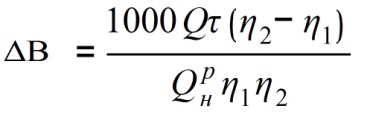 где Q – установленная теплопроизводительность котельной, Гкал/час; τ –годовое число часов использования установленной теплопроизводительности, час; η1, η2 – КПД котельной установки до и после осуществления мероприятий по его повышению, в долях единицы;Qрн – низшая теплота сгорания топлива (в расчетах для природного газа Qрн = 8000 ккал/м3).Для определения годовой экономии в единицах условного топлива (кг у.т.) в формулу подставляется значение Qрн = 7000 ккал/кг.Модернизация системы теплоснабжения котельной ДОУ№18 Целесообразным направлением модернизации системы теплоснаб-жения котельной является замена тепловой изоляции на трубопроводах.Таблица 1. Технико-экономическое сопоставление вариантов теплоснабженияВ случае проведения модернизации системы теплоснабжения котельной расчетная экономия природного газа в МКП  «Тепловик может составить 17%.Модернизация системы теплоснабжения котельной ДОУ№19 Целесообразным направлением модернизации системы теплоснабжения котельной является замена тепловой изоляции на трубопроводах.Таблица 2. Технико-экономическое сопоставление вариантов теплоснабженияВ случае проведения модернизации системы теплоснабжения котельной расчетная экономия природного газа в МКП  «Тепловик может составить 9%.Модернизация системы теплоснабжения котельной СОШ № 2 Целесообразным направлением модернизации систем теплоснабжения котельной является установка для обеспечения необходимой тепловой энергией потребителей котельной. С целью обеспечения заданного гидравлического режима, требуемой надежности теплоснабжения потребителей, снижение уровня износа объектов, повышения качества и надежности коммунальных услуг, значительного снижения тепловых потерь и уменьшения объемов потребляемого газа необходима замена котельного и насосного оборудования, с установкой современной водоподготовки.Общие годовые затраты по существующим котельным складываются из затрат на энергоресурсы (топливо, электрическая энергия), водоснабжение и эксплуатационных затрат (фонд оплаты труда с отчислениями, общехозяйственных расходов, других затрат). Затраты на топливно-энергетические ресурсы (ТЭР) составляют 100%. Сокращение статей затрат позволит улучшить экономические показатели системы теплоснабжения в целом. При реализации инвестиционного проекта ожидается снижение затрат на топливно-энергетические ресурсы.Экономический эффект ожидается за счет сокращения расхода топлива ∆В при выработке тепла при замене котельного оборудования на энергоэффективное с  большим КПД, а также уменьшения потребления электрической энергии насосным оборудованием.Результаты технико-экономических расчетов по модернизации систем теплоснабжения приведены в таблице 3.В расчетах по предлагаемому варианту учитывалось сокращение затрат эксплуатирующей организации по следующим статьям:топливно-энергетические ресурсы.Таблица 3. Технико-экономическое сопоставление вариантов теплоснабженияВ случае проведения модернизации системы теплоснабжения котельной расчетная экономия природного газа в МКП «Тепловик может составить 31%.При реализации мероприятий основные статьи технико-экономического расчета должны быть уточнены.Сокращение потребления топлива, электрической энергии и других затрат при модернизации систем теплоснабжения вызывается заменой котельного и насосного оборудования.Реализация предлагаемых мероприятий в обязательном порядке сопровождается выполнением проектно-сметной документации.Список использованных источников1.СНиП 2.04.07.-86*.Тепловые сети/Госстрой России. - М.:ГУП ЦПП, 2001.2.Р.И.Эстеркин. Эксплуатация, ремонт, наладка и испытания теплотехнического оборудования. СПб.:Энергоатомиздат,1991.3.ТСН 23-305-99-СарО. Энергетическая эффективность в жилых и общественных зданиях/Нормативы по теплозащите зданий. -Саратов, 2000. 4.Варнавский Б.П., Колесников А.И., Федоров М.Н. Энергоаудит промышленных и коммунальных предприятий/Учебное пособие. -М.,1999.5.Кемельман Д.Н., Эскин Н.Б. Наладка котельных установок: Справочник.-М.: Энергоатомиздат.1989.6.Щекин Р.В. Справочник по теплоснабжению и вентиляции. Книга первая. Отопление и теплоснабжение, 1976.7.Постановление Правительства Российской Федерации от 22 февраля 2012 № 154.                  Перспективная схема теплоснабженияПаспорт схемы теплоснабжения………………………………………………………………… 4Раздел 1. Показатели перспективного спроса на тепловую энергию(мощность) и теплоноситель в установленных границах территории поселения………………………….. 5Раздел 2. Перспективные балансы располагаемой тепловой мощности источников тепловой энергии и тепловой нагрузки потребителей……………………………                      9Раздел 3. Перспективные балансы теплоносителя………………………………………….....   21Раздел 4. Предложения по строительству, реконструкции и техническому перевооружению источников тепловой энергии …………………………                                 24Раздел 5. Предложения по строительству и реконструкции тепловых сетей………………..  28Раздел 6. Перспективные топливные балансы…………………………......…………….…….. 30Раздел 7. Инвестиции в строительство, реконструкцию и техническое перевооружение….. 45Раздел 8. Решение об определении единой теплоснабжающей организации (организаций).. 48Раздел 9. Решения о распределении тепловой нагрузки между источниками тепловой энергии……………………………………………………………………………………………. 49Раздел 10. Решения по бесхозяйным тепловым сетям…………………...……………………...50Приложение: 1.Технико-экономическое обоснование………………………………………….53                        3.Графическая часть (представлена на 1 листе)………………………………… -                           Список литературы………………………………………………………………56Наименование Программы: схема теплоснабжения г.Пугачева Пугачевского района Саратовской областиОснования дляразработки Схемы: Федеральный закон от 27 июля 2010 года № 190-ФЗ «О теплоснабжении» (статья 23. Организация развития систем теплоснабжения поселений, городских округов), регулирующий всю систему взаимоотношений в теплоснабжении и направленный на обеспечение устойчивого и надёжного снабжения тепловой энергией потребителей;постановление Правительства Российской Федерации от                  22 февраля 2012 года  № 154 «О требованиях к схемам теплоснабжения, порядку их разработки и утверждения».Заказчик Схемымуниципальное казенное предприятие Пугачевского муниципаль-ного района «Тепловик»Основные разработчики Схемы:администрация г.Пугачева Пугачевского района, ГАУ «Агентст-во энергосбережения» Саратовской области, муниципальное казенное предприятие Пугачевского муниципального района «Тепловик»Исполнители Программы:администрация   муниципального образования г.Пугачева Пугачевского муниципального района Саратовской областиЦель формирования схемы: схема теплоснабжения является основным предпроектным документом по развитию системы теплоснабжения в поселении. В схеме теплоснабжении:осуществлен анализ существующего положения и состояния системы  теплоснабжения;дано технико-экономическое обоснование принимаемых решений по реконструкции, замене или модернизации  основного оборудования для котельных, трасс тепловых сетей;дается обоснование необходимости сооружения новых или расширение существующих источников тепла для покрытия имеющегося дефицита мощности или в случае снижения тепловых нагрузок в рассматриваемый  срок  - порядок принятия решений и принимаемых мер и необходимых мероприятий. Срок реализации Схемы:  с 2013 года  по 2028 годОбъемы финансирования:объем инвестиций первоначально планируется на период до 2015 года в соответствии с Программой энергосбережения  г.Пугачева Пугачевского района Саратовской области.Объем финансирования в ценах 2013 года составляет 2604 тыс. руб., в том числе:2014 г. –  604тыс. руб.2015 г. - 2000 тыс. руб.; объем финансирования с учетом инфляционного роста составит: 3044  тыс. руб., в том числе:2014 г. - 680 тыс. руб.2015 г. - 2364 тыс. руб.Потребители тепловой энергии2012201320142015201620172018-20232023-2028Потребители тепловой энергииПлощадь, м2Площадь, м2Площадь, м2Площадь, м2Площадь, м2Площадь, м2Площадь, м2Площадь, м2Отапливаемые площади (от централизованного теплоснабжения)3871238712387123871238712387123871238712Жилой фонд00000000Зоны объектов социальной сферы и общественных зданий3871238712387123871238712387123871238712Зоны производственных зданий промышленных предприятий00000000Потребители тепловой энергии201220122013201320142014201520152016201620172017Потребители тепловой энергииПрисоединенная тепловая нагрузка (мощность), Гкал/чПрисоединенная тепловая нагрузка (мощность), Гкал/чПрисоединенная тепловая нагрузка (мощность), Гкал/чПрисоединенная тепловая нагрузка (мощность), Гкал/чПрисоединенная тепловая нагрузка (мощность), Гкал/чПрисоединенная тепловая нагрузка (мощность), Гкал/чПрисоединенная тепловая нагрузка (мощность), Гкал/чПрисоединенная тепловая нагрузка (мощность), Гкал/чПрисоединенная тепловая нагрузка (мощность), Гкал/чПрисоединенная тепловая нагрузка (мощность), Гкал/чПрисоединенная тепловая нагрузка (мощность), Гкал/чПрисоединенная тепловая нагрузка (мощность), Гкал/чЦентрализованное теплоснабжениеОтоплениеГВСОтоплениеГВСОтоплениеГВСОтоплениеГВСОтоплениеГВСОтоплениеГВСЦентрализованное теплоснабжение2,87402,87402,87402,87402,87402,8740Жилой фонд000000000000Зоны объектов социальной сферы и общественных зданий2,87402,87402,87402,87402,87402,8740Зоны производственных зданий промышленных предприятий000000000000Потребители тепловой энергии2018-20232018-20232023-20282023-2028Потребители тепловой энергииПрисоединенная тепловая нагрузка (мощность), Гкал/чПрисоединенная тепловая нагрузка (мощность), Гкал/чПрисоединенная тепловая нагрузка (мощность), Гкал/чПрисоединенная тепловая нагрузка (мощность), Гкал/чЦентрализованное теплоснабжениеОтоплениеГВСОтоплениеГВСЦентрализованное теплоснабжение2,87402,8740Жилой фонд0000Зоны объектов социальной сферы и общественных зданий2,87402,8740Зоны производственных зданий промышленных предприятий0000Потребители тепловой энергии201220122013201320142014201520152016201620172017Потребители тепловой энергииОбъем годового потребления, тыс. ГкалОбъем годового потребления, тыс. ГкалОбъем годового потребления, тыс. ГкалОбъем годового потребления, тыс. ГкалОбъем годового потребления, тыс. ГкалОбъем годового потребления, тыс. ГкалОбъем годового потребления, тыс. ГкалОбъем годового потребления, тыс. ГкалОбъем годового потребления, тыс. ГкалОбъем годового потребления, тыс. ГкалОбъем годового потребления, тыс. ГкалОбъем годового потребления, тыс. ГкалЦентрализо-ванное теплоснабжениеОтопле-ниеГВСОтопле-ниеГВСОтопле-ниеГВСОтопле-ниеГВСОтопле-ниеГВСОтопле-ниеГВСЦентрализо-ванное теплоснабжение9,7780,0009,7780,0009,7780,0009,7780,0009,7780,0009,7780,000Жилой фонд0,0000,0000,0000,0000,0000,0000,0000,0000,0000,0000,0000,000Зоны объектов социальной сферы и общественных зданий9,7780,0009,7780,0009,7780,0009,7780,0009,7780,0009,7780,000Зоны производственных зданий промышленных предприятий000000000000Индивидуальные источники теплоснабжения543,62326,52543,62326,52543,62326,52543,62326,52543,62326,52543,62326,52Жилой фонд176,8426,52176,8426,52176,8426,52176,8426,52176,8426,52176,8426,52Зоны объектов социальной сферы и общественных зданий1,18301,18301,18301,18301,18301,1830Зоны производственных зданий промышленных предприятий365,60365,60365,60365,60365,60365,60Потребители тепловой энергии2018-20232018-20232023-20282023-2028Потребители тепловой энергииОбъем годового потребления, тыс. ГкалОбъем годового потребления, тыс. ГкалОбъем годового потребления, тыс. ГкалОбъем годового потребления, тыс. ГкалЦентрализованное теплоснабжениеОтоплениеГВСОтоплениеГВСЦентрализованное теплоснабжение9,7780,0009,7780,000Жилой фонд0,0000,0000,0000,000Зоны объектов социальной сферы и общественных зданий9,7780,0009,7780,000Зоны производственных зданий промышленных предприятий0000Индивидуальные источники теплоснабжения543,62326,52543,62326,52Жилой фонд176,8426,52176,8426,52Зоны объектов социальной сферы и общественных зданий1,18301,1830Зоны производственных зданий промышленных предприятий365,60365,60Система теплоснаб-женияПлощадь зоны действия источни-ка тепла по пло-щадям кадастровых квар-талов, кв.км.Тепло-вая нагруз-ка источ-ника тепло-ты, Гкал/ч.Сред-нее число абонен-товСтои-мость тепло-вых сетей, млн.руб.Материаль-ная характе-ристика систем теплоснаб-жения, м 2Число ча-сов исполь-зования максимума тепловой нагрузки,ч.Стоимость электроэнер-гии для перекачки теплоносителя руб/кВт.ч.Расчет-ный перепад, температур, ССебестоимость выработки тепла, руб/ГкалСОШ № 1 г.Пугачев0,00030,5510,091,5036004,65251325СОШ № 2 г.Пугачев0,000690,310,121,9736004,65251195СОШ № 3 г.Пугачев0,0005350,0910,111,6836004,6525823СОШ № 5 г.Пугачев0,000520,1110,152,3936004,65251321СОШ № 13 г.Пугачев0,00250,310,8914,2536004,65251303СОШ № 14 г.Пугачев0,004720,6311,3621,6136004,65251522ДОУ № 3 г.Пугачев0,000330,06410,091,4736004,65251283ДОУ № 5 г.Пугачев0,000340,24610,091,5136004,65251407ДОУ № 12 г.Пугачев0,0001350,210,040,6036004,65251355ДОУ № 16 г.Пугачев0,00020,110,050,7636004,65251405ДОУ № 17 г.Пугачев0,001080,1620,193,0836004,65251855ДОУ № 18 г.Пугачев0,0008150,0610,152,3236004,65251209ДОУ № 19 г.Пугачев0,00050,06410,162,5036004,65251398№ п/пСистема теплоснабженияСреднее число абонентов на 1 кв.кмТеплоплотность района, Гкал/час на кв.км Переменная часть предельных экс-плуатационных расходов на транспорт тепла, руб/ГкалПостоянная часть предельных эксплуа-тационных расходов на транспорт тепла, руб/Гкал*кмЭффуктивный радиус тепло-снабжения, Rэф.,км1.СОШ № 1 г.Пугачев3333,31833,3148,89,70,0392.СОШ № 2 г.Пугачев1449,3434,8148,817,30,0483.СОШ № 3 г.Пугачев1869,2168,2148,923,00,1034.СОШ № 5 г.Пугачев1923,1211,5148,932,00,0455.СОШ № 13 г.Пугачев400,0120,0148,929,90,0546.СОШ № 14 г.Пугачев211,9133,5148,827,70,0657.ДОУ № 3 г.Пугачев3030,3193,9148,937,00,0318.ДОУ № 5 г.Пугачев2941,2723,5148,817,80,1999.ДОУ № 12 г.Пугачев7407,41481,5148,813,90,36510.ДОУ № 16 г.Пугачев5000,0500,0148,825,60,07911.ДОУ № 17 г.Пугачев1851,9148,1148,955,40,01112.ДОУ № 18 г.Пугачев1227,073,6149,050,30,01413.ДОУ № 19 г.Пугачев2000,0128,0148,946,70,017ГодУстановленная тепловая Фактиче-ская располагаемая тепловая мощность источникаДоля собственных нуждРасход тепловой мощности на собственные нуждыТепловая мощность неттоУровень потерьПотери  мощности в тепловых сетяхПрисоединенная тепловая нагрузка (мощность)Дефициты (резервы) тепловой мощности источников тепламощностьГкал/чГкал/ч%Гкал/чГкал/ч%Гкал/чГкал/чГкал/ч20122,162,165,00%0,1082,0527,00%0,1440,551,50220132,162,165,00%0,1082,0527,00%0,1440,551,50220142,162,165,00%0,1082,0527,00%0,1440,551,50220152,162,165,00%0,1082,0527,00%0,1440,551,50220162,162,165,00%0,1082,0527,00%0,1440,551,50220172,162,165,00%0,1082,0527,00%0,1440,551,50220182,162,165,00%0,1082,0527,00%0,1440,551,50220192,162,165,00%0,1082,0527,00%0,1440,551,50220202,162,165,00%0,1082,0527,00%0,1440,551,50220212,162,165,00%0,1082,0527,00%0,1440,551,50220222,162,165,00%0,1082,0527,00%0,1440,551,50220232,162,165,00%0,1082,0527,00%0,1440,551,50220242,162,165,00%0,1082,0527,00%0,1440,551,50220252,162,165,00%0,1082,0527,00%0,1440,551,50220262,162,165,00%0,1082,0527,00%0,1440,551,50220272,162,165,00%0,1082,0527,00%0,1440,551,50220282,162,165,00%0,1082,0527,00%0,1440,551,502ГодУстановленная тепловая Фактическая располагаемая тепловая мощность источникаДоля собственных нуждРасход тепловой мощности на собственные нуждыТепловая мощность неттоУровень потерьПотери  мощности в тепловых сетяхПрисоединенная тепловая нагрузка (мощность)Дефициты (резервы) тепловой мощности источников тепламощностьГкал/чГкал/ч%Гкал/чГкал/ч%Гкал/чГкал/чГкал/ч20121,0321,0325,00%0,0520,9807,00%0,0690,30,68020131,0321,0325,00%0,0520,9807,00%0,0690,30,68020141,0321,0325,00%0,0520,9807,00%0,0690,30,68020151,0321,0325,00%0,0520,9807,00%0,0690,30,68020161,0321,0325,00%0,0520,9807,00%0,0690,30,68020171,0321,0325,00%0,0520,9807,00%0,0690,30,68020181,0321,0325,00%0,0520,9807,00%0,0690,30,68020191,0321,0325,00%0,0520,9807,00%0,0690,30,68020201,0321,0325,00%0,0520,9807,00%0,0690,30,68020211,0321,0325,00%0,0520,9807,00%0,0690,30,68020221,0321,0325,00%0,0520,9807,00%0,0690,30,68020231,0321,0325,00%0,0520,9807,00%0,0690,30,68020241,0321,0325,00%0,0520,9807,00%0,0690,30,68020251,0321,0325,00%0,0520,9807,00%0,0690,30,68020261,0321,0325,00%0,0520,9807,00%0,0690,30,68020271,0321,0325,00%0,0520,9807,00%0,0690,30,68020281,0321,0325,00%0,0520,9807,00%0,0690,30,680ГодУстановленная тепловая Фактическая располагаемая тепловая мощность источникаДоля собственных нуждРасход тепловой мощности на собственные нуждыТепловая мощность неттоУровень потерьПотери  мощности в тепловых сетяхПрисоединенная тепловая нагрузка (мощность)Дефициты (резервы) тепловой мощности источников тепламощностьГкал/чГкал/ч%Гкал/чГкал/ч%Гкал/чГкал/чГкал/ч20120,1080,1085,00%0,0050,1037,00%0,0070,090,01320130,1080,1085,00%0,0050,1037,00%0,0070,090,01320140,1080,1085,00%0,0050,1037,00%0,0070,090,01320150,1080,1085,00%0,0050,1037,00%0,0070,090,01320160,1080,1085,00%0,0050,1037,00%0,0070,090,01320170,1080,1085,00%0,0050,1037,00%0,0070,090,01320180,1080,1085,00%0,0050,1037,00%0,0070,090,01320190,1080,1085,00%0,0050,1037,00%0,0070,090,01320200,1080,1085,00%0,0050,1037,00%0,0070,090,01320210,1080,1085,00%0,0050,1037,00%0,0070,090,01320220,1080,1085,00%0,0050,1037,00%0,0070,090,01320230,1080,1085,00%0,0050,1037,00%0,0070,090,01320240,1080,1085,00%0,0050,1037,00%0,0070,090,01320250,1080,1085,00%0,0050,1037,00%0,0070,090,01320260,1080,1085,00%0,0050,1037,00%0,0070,090,01320270,1080,1085,00%0,0050,1037,00%0,0070,090,01320280,1080,1085,00%0,0050,1037,00%0,0070,090,013ГодУстановленная тепловая Фактическая располагаемая тепловая мощность источникаДоля собственных нуждРасход тепловой мощности на собственные нуждыТепловая мощность неттоУровень потерьПотери  мощности в тепловых сетяхПрисоединенная тепловая нагрузка (мощность)Дефициты (резервы) тепловой мощности источников тепламощностьГкал/чГкал/ч%Гкал/чГкал/ч%Гкал/чГкал/чГкал/ч20120,1620,1625,00%0,0080,1547,00%0,0110,110,04420130,1620,1625,00%0,0080,1547,00%0,0110,110,04420140,1620,1625,00%0,0080,1547,00%0,0110,110,04420150,1620,1625,00%0,0080,1547,00%0,0110,110,04420160,1620,1625,00%0,0080,1547,00%0,0110,110,04420170,1620,1625,00%0,0080,1547,00%0,0110,110,04420180,1620,1625,00%0,0080,1547,00%0,0110,110,04420190,1620,1625,00%0,0080,1547,00%0,0110,110,04420200,1620,1625,00%0,0080,1547,00%0,0110,110,04420210,1620,1625,00%0,0080,1547,00%0,0110,110,04420220,1620,1625,00%0,0080,1547,00%0,0110,110,04420230,1620,1625,00%0,0080,1547,00%0,0110,110,04420240,1620,1625,00%0,0080,1547,00%0,0110,110,04420250,1620,1625,00%0,0080,1547,00%0,0110,110,04420260,1620,1625,00%0,0080,1547,00%0,0110,110,04420270,1620,1625,00%0,0080,1547,00%0,0110,110,04420280,1620,1625,00%0,0080,1547,00%0,0110,110,044ГодУстановленная тепловая Фактическая располагаемая тепловая мощность источникаДоля собственных нуждРасход тепловой мощности на собственные нуждыТепловая мощность неттоУровень потерьПотери  мощности в тепловых сетяхПрисоединенная тепловая нагрузка (мощность)Дефициты (резервы) тепловой мощности источников тепламощностьГкал/чГкал/ч%Гкал/чГкал/ч%Гкал/чГкал/чГкал/ч20121,0321,0325,00%0,0520,9807,00%0,0690,30,68020131,0321,0325,00%0,0520,9807,00%0,0690,30,68020141,0321,0325,00%0,0520,9807,00%0,0690,30,68020151,0321,0325,00%0,0520,9807,00%0,0690,30,68020161,0321,0325,00%0,0520,9807,00%0,0690,30,68020171,0321,0325,00%0,0520,9807,00%0,0690,30,68020181,0321,0325,00%0,0520,9807,00%0,0690,30,68020191,0321,0325,00%0,0520,9807,00%0,0690,30,68020201,0321,0325,00%0,0520,9807,00%0,0690,30,68020211,0321,0325,00%0,0520,9807,00%0,0690,30,68020221,0321,0325,00%0,0520,9807,00%0,0690,30,68020231,0321,0325,00%0,0520,9807,00%0,0690,30,68020241,0321,0325,00%0,0520,9807,00%0,0690,30,68020251,0321,0325,00%0,0520,9807,00%0,0690,30,68020261,0321,0325,00%0,0520,9807,00%0,0690,30,68020271,0321,0325,00%0,0520,9807,00%0,0690,30,68020281,0321,0325,00%0,0520,9807,00%0,0690,30,680ГодУстановленная тепловая Фактическая располагаемая тепловая мощность источникаДоля собственных нуждРасход тепловой мощности на собственные нуждыТепловая мощность неттоУровень потерьПотери  мощности в тепловых сетяхПрисоединенная тепловая нагрузка (мощность)Дефициты (резервы) тепловой мощности источников тепламощностьГкал/чГкал/ч%Гкал/чГкал/ч%Гкал/чГкал/чГкал/ч20121,291,295,00%0,0651,2267,00%0,0860,630,59620131,291,295,00%0,0651,2267,00%0,0860,630,59620141,291,295,00%0,0651,2267,00%0,0860,630,59620151,291,295,00%0,0651,2267,00%0,0860,630,59620161,291,295,00%0,0651,2267,00%0,0860,630,59620171,291,295,00%0,0651,2267,00%0,0860,630,59620181,291,295,00%0,0651,2267,00%0,0860,630,59620191,291,295,00%0,0651,2267,00%0,0860,630,59620201,291,295,00%0,0651,2267,00%0,0860,630,59620211,291,295,00%0,0651,2267,00%0,0860,630,59620221,291,295,00%0,0651,2267,00%0,0860,630,59620231,291,295,00%0,0651,2267,00%0,0860,630,59620241,291,295,00%0,0651,2267,00%0,0860,630,59620251,291,295,00%0,0651,2267,00%0,0860,630,59620261,291,295,00%0,0651,2267,00%0,0860,630,59620271,291,295,00%0,0651,2267,00%0,0860,630,59620281,291,295,00%0,0651,2267,00%0,0860,630,596ГодУстановленная тепловая Фактическая располагаемая тепловая мощность источникаДоля собственных нуждРасход тепловой мощности на собственные нуждыТепловая мощность неттоУровень потерьПотери  мощности в тепловых сетяхПрисоединенная тепловая нагрузка (мощность)Дефициты (резервы) тепловой мощности источников тепламощностьГкал/чГкал/ч%Гкал/чГкал/ч%Гкал/чГкал/чГкал/ч20120,1360,1365,00%0,0070,1297,00%0,0090,0640,06520130,1360,1365,00%0,0070,1297,00%0,0090,0640,06520140,1360,1365,00%0,0070,1297,00%0,0090,0640,06520150,1360,1365,00%0,0070,1297,00%0,0090,0640,06520160,1360,1365,00%0,0070,1297,00%0,0090,0640,06520170,1360,1365,00%0,0070,1297,00%0,0090,0640,06520180,1360,1365,00%0,0070,1297,00%0,0090,0640,06520190,1360,1365,00%0,0070,1297,00%0,0090,0640,06520200,1360,1365,00%0,0070,1297,00%0,0090,0640,06520210,1360,1365,00%0,0070,1297,00%0,0090,0640,06520220,1360,1365,00%0,0070,1297,00%0,0090,0640,06520230,1360,1365,00%0,0070,1297,00%0,0090,0640,06520240,1360,1365,00%0,0070,1297,00%0,0090,0640,06520250,1360,1365,00%0,0070,1297,00%0,0090,0640,06520260,1360,1365,00%0,0070,1297,00%0,0090,0640,06520270,1360,1365,00%0,0070,1297,00%0,0090,0640,06520280,1360,1365,00%0,0070,1297,00%0,0090,0640,065ГодУстановленная тепловая Фактическая располагаемая тепловая мощность источникаДоля собственных нуждРасход тепловой мощности на собственные нуждыТепловая мощность неттоУровень потерьПотери  мощности в тепловых сетяхПрисоединенная тепловая нагрузка (мощность)Дефициты (резервы) тепловой мощности источников тепламощностьГкал/чГкал/ч%Гкал/чГкал/ч%Гкал/чГкал/чГкал/ч20120,3440,3445,00%0,0170,3277,00%0,0230,20,12720130,3440,3445,00%0,0170,3277,00%0,0230,20,12720140,3440,3445,00%0,0170,3277,00%0,0230,20,12720150,3440,3445,00%0,0170,3277,00%0,0230,20,12720160,3440,3445,00%0,0170,3277,00%0,0230,20,12720170,3440,3445,00%0,0170,3277,00%0,0230,20,12720180,3440,3445,00%0,0170,3277,00%0,0230,20,12720190,3440,3445,00%0,0170,3277,00%0,0230,20,12720200,3440,3445,00%0,0170,3277,00%0,0230,20,12720210,3440,3445,00%0,0170,3277,00%0,0230,20,12720220,3440,3445,00%0,0170,3277,00%0,0230,20,12720230,3440,3445,00%0,0170,3277,00%0,0230,20,12720240,3440,3445,00%0,0170,3277,00%0,0230,20,12720250,3440,3445,00%0,0170,3277,00%0,0230,20,12720260,3440,3445,00%0,0170,3277,00%0,0230,20,12720270,3440,3445,00%0,0170,3277,00%0,0230,20,12720280,3440,3445,00%0,0170,3277,00%0,0230,20,127ГодУстановленная тепловая Фактическая располагаемая тепловая мощность источникаДоля собственных нуждРасход тепловой мощности на собственные нуждыТепловая мощность неттоУровень потерьПотери  мощности в тепловых сетяхПрисоединенная тепловая нагрузка (мощность)Дефициты (резервы) тепловой мощности источников тепламощностьГкал/чГкал/ч%Гкал/чГкал/ч%Гкал/чГкал/чГкал/ч20120,140,145,00%0,0070,1337,00%0,0090,10,03320130,140,145,00%0,0070,1337,00%0,0090,10,03320140,140,145,00%0,0070,1337,00%0,0090,10,03320150,140,145,00%0,0070,1337,00%0,0090,10,03320160,140,145,00%0,0070,1337,00%0,0090,10,03320170,140,145,00%0,0070,1337,00%0,0090,10,03320180,140,145,00%0,0070,1337,00%0,0090,10,03320190,140,145,00%0,0070,1337,00%0,0090,10,03320200,140,145,00%0,0070,1337,00%0,0090,10,03320210,140,145,00%0,0070,1337,00%0,0090,10,03320220,140,145,00%0,0070,1337,00%0,0090,10,03320230,140,145,00%0,0070,1337,00%0,0090,10,03320240,140,145,00%0,0070,1337,00%0,0090,10,03320250,140,145,00%0,0070,1337,00%0,0090,10,03320260,140,145,00%0,0070,1337,00%0,0090,10,03320270,140,145,00%0,0070,1337,00%0,0090,10,03320280,140,145,00%0,0070,1337,00%0,0090,10,033ГодУстановленная тепловая Фактическая располагаемая тепловая мощность источникаДоля собственных нуждРасход тепловой мощности на собственные нуждыТепловая мощность неттоУровень потерьПотери  мощности в тепловых сетяхПрисоединенная тепловая нагрузка (мощность)Дефициты (резервы) тепловой мощности источников тепламощностьГкал/чГкал/ч%Гкал/чГкал/ч%Гкал/чГкал/чГкал/ч20120,1290,1295,00%0,0060,1237,00%0,0090,16-0,03720130,1290,1295,00%0,0060,1237,00%0,0090,16-0,03720140,1290,1295,00%0,0060,1237,00%0,0090,16-0,03720150,1290,1295,00%0,0060,1237,00%0,0090,16-0,03720160,1290,1295,00%0,0060,1237,00%0,0090,16-0,03720170,1290,1295,00%0,0060,1237,00%0,0090,16-0,03720180,1290,1295,00%0,0060,1237,00%0,0090,16-0,03720190,1290,1295,00%0,0060,1237,00%0,0090,16-0,03720200,1290,1295,00%0,0060,1237,00%0,0090,16-0,03720210,1290,1295,00%0,0060,1237,00%0,0090,16-0,03720220,1290,1295,00%0,0060,1237,00%0,0090,16-0,03720230,1290,1295,00%0,0060,1237,00%0,0090,16-0,03720240,1290,1295,00%0,0060,1237,00%0,0090,16-0,03720250,1290,1295,00%0,0060,1237,00%0,0090,16-0,03720260,1290,1295,00%0,0060,1237,00%0,0090,16-0,03720270,1290,1295,00%0,0060,1237,00%0,0090,16-0,03720280,1290,1295,00%0,0060,1237,00%0,0090,16-0,037ГодУстановленная тепловая Фактическая располагаемая тепловая мощность источникаДоля собственных нуждРасход тепловой мощности на собственные нуждыТепловая мощность неттоУровень потерьПотери  мощности в тепловых сетяхПрисоединенная тепловая нагрузка (мощность)Дефициты (резервы) тепловой мощности источников тепламощностьГкал/чГкал/ч%Гкал/чГкал/ч%Гкал/чГкал/чГкал/ч20120,1080,1085,00%0,0050,1037,00%0,0070,060,04320130,1080,1085,00%0,0050,1037,00%0,0070,060,04320140,1080,1085,00%0,0050,1037,00%0,0070,060,04320150,1080,1085,00%0,0050,1037,00%0,0070,060,04320160,1080,1085,00%0,0050,1037,00%0,0070,060,04320170,1080,1085,00%0,0050,1037,00%0,0070,060,04320180,1080,1085,00%0,0050,1037,00%0,0070,060,04320190,1080,1085,00%0,0050,1037,00%0,0070,060,04320200,1080,1085,00%0,0050,1037,00%0,0070,060,04320210,1080,1085,00%0,0050,1037,00%0,0070,060,04320220,1080,1085,00%0,0050,1037,00%0,0070,060,04320230,1080,1085,00%0,0050,1037,00%0,0070,060,04320240,1080,1085,00%0,0050,1037,00%0,0070,060,04320250,1080,1085,00%0,0050,1037,00%0,0070,060,04320260,1080,1085,00%0,0050,1037,00%0,0070,060,04320270,1080,1085,00%0,0050,1037,00%0,0070,060,04320280,1080,1085,00%0,0050,1037,00%0,0070,060,043ГодУстановленная тепловая Фактическая располагаемая тепловая мощность источникаДоля собственных нуждРасход тепловой мощности на собственные нуждыТепловая мощность неттоУровень потерьПотери  мощности в тепловых сетяхПрисоединенная тепловая нагрузка (мощность)Дефициты (резервы) тепловой мощности источников тепламощностьГкал/чГкал/ч%Гкал/чГкал/ч%Гкал/чГкал/чГкал/ч20120,1080,1085,00%0,0050,1037,00%0,0070,0640,03920130,1080,1085,00%0,0050,1037,00%0,0070,0640,03920140,1080,1085,00%0,0050,1037,00%0,0070,0640,03920150,1080,1085,00%0,0050,1037,00%0,0070,0640,03920160,1080,1085,00%0,0050,1037,00%0,0070,0640,03920170,1080,1085,00%0,0050,1037,00%0,0070,0640,03920180,1080,1085,00%0,0050,1037,00%0,0070,0640,03920190,1080,1085,00%0,0050,1037,00%0,0070,0640,03920200,1080,1085,00%0,0050,1037,00%0,0070,0640,03920210,1080,1085,00%0,0050,1037,00%0,0070,0640,03920220,1080,1085,00%0,0050,1037,00%0,0070,0640,03920230,1080,1085,00%0,0050,1037,00%0,0070,0640,03920240,1080,1085,00%0,0050,1037,00%0,0070,0640,03920250,1080,1085,00%0,0050,1037,00%0,0070,0640,03920260,1080,1085,00%0,0050,1037,00%0,0070,0640,03920270,1080,1085,00%0,0050,1037,00%0,0070,0640,03920280,1080,1085,00%0,0050,1037,00%0,0070,0640,039ГодУстановленная тепловая Фактическая располагаемая тепловая мощность источникаДоля собственных нуждРасход тепловой мощности на собственные нуждыТепловая мощность неттоУровень потерьПотери  мощности в тепловых сетяхПрисоединенная тепловая нагрузка (мощность)Дефициты (резервы) тепловой мощности источников тепламощностьГкал/чГкал/ч%Гкал/чГкал/ч%Гкал/чГкал/чГкал/ч20120,260,265,00%0,0130,2477,00%0,0170,2460,00120130,260,265,00%0,0130,2477,00%0,0170,2460,00120140,260,265,00%0,0130,2477,00%0,0170,2460,00120150,260,265,00%0,0130,2477,00%0,0170,2460,00120160,260,265,00%0,0130,2477,00%0,0170,2460,00120170,260,265,00%0,0130,2477,00%0,0170,2460,00120180,260,265,00%0,0130,2477,00%0,0170,2460,00120190,260,265,00%0,0130,2477,00%0,0170,2460,00120200,260,265,00%0,0130,2477,00%0,0170,2460,00120210,260,265,00%0,0130,2477,00%0,0170,2460,00120220,260,265,00%0,0130,2477,00%0,0170,2460,00120230,260,265,00%0,0130,2477,00%0,0170,2460,00120240,260,265,00%0,0130,2477,00%0,0170,2460,00120250,260,265,00%0,0130,2477,00%0,0170,2460,00120260,260,265,00%0,0130,2477,00%0,0170,2460,00120270,260,265,00%0,0130,2477,00%0,0170,2460,00120280,260,265,00%0,0130,2477,00%0,0170,2460,001ГодОбъем теплоносителя, тыс. м3Объем теплоносителя, тыс. м3Объем теплоносителя, тыс. м3Производительность водоподготовки, м3/чГодОтоплениеГорячее водоснабжениеВСЕГОПроизводительность водоподготовки, м3/ч20130,18700,187020140,18700,187020150,18700,187020160,18700,187020170,18700,187020180,18700,187020190,18700,187020200,18700,187020210,18700,187020220,18700,187020230,18700,187020240,18700,187020250,18700,187020260,18700,187020270,18700,187020280,18700,1870Максимальное удаление точки подключения потребителей от источника тепловой энергииМаксимальное удаление точки подключения потребителей от источника тепловой энергииМаксимальное удаление точки подключения потребителей от источника тепловой энергииМаксимальное удаление точки подключения потребителей от источника тепловой энергиина северна востокна югна западКотельная СОШ№1Котельная СОШ№1Котельная СОШ№1Котельная СОШ№130 м10 м--Котельная СОШ№2Котельная СОШ№2Котельная СОШ№2Котельная СОШ№2--10 м69 мКотельная СОШ№3Котельная СОШ№3Котельная СОШ№3Котельная СОШ№3--53,5 м10 мКотельная СОШ№5Котельная СОШ№5Котельная СОШ№5Котельная СОШ№510 м52 м--Котельная СОШ№13Котельная СОШ№13Котельная СОШ№13Котельная СОШ№13250 м10 м--Котельная СОШ№14Котельная СОШ№14Котельная СОШ№14Котельная СОШ№14--10 м0,472 мКотельная ДОУ№3Котельная ДОУ№3Котельная ДОУ№3Котельная ДОУ№333 м10 м--Котельная ДОУ№5Котельная ДОУ№5Котельная ДОУ№5Котельная ДОУ№5--10 м34 мКотельная ДОУ№12Котельная ДОУ№12Котельная ДОУ№12Котельная ДОУ№1210 м13,5 м--Котельная ДОУ№16Котельная ДОУ№16Котельная ДОУ№16Котельная ДОУ№1620 м10 м--Котельная ДОУ№17Котельная ДОУ№17Котельная ДОУ№17Котельная ДОУ№17--108 м10 мКотельная ДОУ№18Котельная ДОУ№18Котельная ДОУ№18Котельная ДОУ№18--10 м81,5 мКотельная ДОУ№19Котельная ДОУ№19Котельная ДОУ№19Котельная ДОУ№1950 м10 м--Адрес объектаМероприятия по техперевооружениюЦели реализации мероприятияГод реали-зации мероприя-тийКотельная СОШ №2замена котельного оборудования на энергоэффективное меньшей мощности, замена насосного оборудования на энергоэффективное с меньшей  производи-тельностьюобеспечение  надеж-ности теплоснабже-ния при производстве тепловой энергии 2014№ п/пНаименование котельнойУстановленная мощность, Гкал/часПодключенная нагрузка, Гкал/час1СОШ № 1 г.Пугачев2,160,552СОШ № 2 г.Пугачев1,0320,33СОШ № 3 г.Пугачев0,1080,094СОШ № 5 г.Пугачев0,1620,115СОШ № 13 г.Пугачев1,0320,36СОШ № 14 г.Пугачев1,290,637ДОУ № 3 г.Пугачев0,1360,0648ДОУ № 5 г.Пугачев0,3440,29ДОУ № 12 г.Пугачев0,140,110ДОУ № 16 г.Пугачев0,1290,1611ДОУ № 17 г.Пугачев0,1080,0612ДОУ № 18 г.Пугачев0,1080,06413ДОУ № 19 г.Пугачев0,260,24614Котельная ул.Кутякова, д.70 уч.20,860,4215Котельнаяул.Ермощенко,201,2031,0660,5216Котельная администрации района1,5480,3Температура наружного воздуха,Тнв 0СТемпература воды в подающей линии,Тп0СТемпература воды в подающей линии,Тп0СТемпература воды в подающей линии,Тп0СТемпература воды в обратной линии, То0СТемпература воды в обратной линии, То0СТемпература наружного воздуха,Тнв 0ССредняяМинималь-наяМаксима-льнаяСредняяМаксималь-ная839,736,742,734,337,3741,538,544,535,538,5643,340,346,336,839,8545,042,048,037,940,9446,743,749,739,142,1348,445,451,440,243,2250,147,153,141,444,4151,748,754,742,545,5053,350,356,343,646,6-155,052,058,044,647,6-256,653,659,645,748,7-358,255,261,246,749,7-459,756,762,747,850,8-561,358,364,348,851,8-662,959,965,949,852,8-764,461,467,450,853,8-865,962,968,951,854,8-967,564,570,552,855,8-1069,066,072,053,856,8-1170,567,573,554,757,7-1272,069,075,055,758,7-1373,570,576,556,659,6-1474,971,977,957,660,6-1576,473,479,458,561,5-1677,974,980,959,462,4-1779,376,382,360,363,3-1880,877,883,861,264,2-1982,279,285,262,165,1-2083,780,786,763,066,0-2185,182,188,163,966,9-2286,583,589,564,867,8-2388,085,091,065,768,7-2489,486,492,466,669,6-2590,887,893,867,470,4-2692,289,295,268,371,3-2793,690,696,669,172,1-2895,092,098,070,073,0№ п/пНаименование котельнойУстановленная мощность, Гкал/часПредложения по перспективной тепловой мощности, Гкал/час1.СОШ № 1 г. Пугачев2,162,162.СОШ № 2 г. Пугачев1,0321,0323.СОШ № 3 г. Пугачев0,1080,1084.СОШ № 5 г. Пугачев0,1620,1625.СОШ № 13 г. Пугачев1,0321,0326.СОШ № 14 г. Пугачев1,291,297.ДОУ № 3 г. Пугачев0,1360,1368.ДОУ № 5 г. Пугачев0,3440,3449.ДОУ № 12 г. Пугачев0,140,1410.ДОУ № 16 г. Пугачев0,1290,12911.ДОУ № 17 г. Пугачев0,1080,10812.ДОУ № 18 г. Пугачев0,1080,10813.ДОУ № 19 г. Пугачев0,260,2614.Котельная ул. Кутякова,д.70 уч.20,860,8615.Котельнаяул. Ермощенко,201,2031,0661,06616.Котельная администрации района1,5481,548Адрес объектаМероприятия по реконструкцииЦели реализации мероприятияГод реализации мероприятийКотельная ДОУ№18  Замена тепловой изоляции на трубопроводахОбеспечение  надежности теплоснабжения при передаче тепловой энергии 2014Котельная ДОУ№19Замена тепловой изоляции на трубопроводахОбеспечение  надежности теплоснабжения при передаче тепловой энергии2014ГодФактическая располагаемая тепловая мощность источникаОбъем производства тепловой энергии в годХарактеристика и наименование осно-вного топливаНизшая теплота сгоранияКалорийный коэффициент топливаФакт - годовой расход основного топливаФакт - годовой расход основного топливаНормативный удельный расход условного топ-лива на отпуск тепловой энергииФактический удельный расход топлива на отпуск тепловой энергииФактический удельный расход топлива на отпуск тепловой энергииРезервное топливоГодФактическая располагаемая тепловая мощность источникаОбъем производства тепловой энергии в годХарактеристика и наименование осно-вного топливаНизшая теплота сгоранияКалорийный коэффициент топливаУсловного топливаНатурального топливаНормативный удельный расход условного топ-лива на отпуск тепловой энергииФактический удельный расход топлива на отпуск тепловой энергииФактический удельный расход топлива на отпуск тепловой энергииРезервное топливоГодГкал/чтыс. ГкалХарактеристика и наименование осно-вного топливаккал/кг                       (ккал/куб. нм)ккал/нм3т у.ттыс. м3;  ткг у.т./Гкалкг у.т./Гкалкуб. м/ГкалРезервное топливо20122,162,005газ70008235210,57172,043121,196105,022не предусм.20122,162,005газ70008235242,998210,57172,043121,196105,022не предусм.20122,162,005газ70008235210,57172,043121,196105,022не предусм.20132,162,005газ70008235210,57172,043121,196105,022не предусм.20132,162,005газ70008235242,998210,57172,043121,196105,022не предусм.20132,162,005газ70008235210,57172,043121,196105,022не предусм.20142,162,005газ70008235210,57172,043121,196105,022не предусм.20142,162,005газ70008235242,998210,57172,043121,196105,022не предусм.20142,162,005газ70008235210,57172,043121,196105,022не предусм.20152,162,005газ70008235210,57172,043121,196105,022не предусм.20152,162,005газ70008235242,998210,57172,043121,196105,022не предусм.20152,162,005газ70008235210,57172,043121,196105,022не предусм.20162,162,005газ70008235210,57172,043121,196105,022не предусм.20162,162,005газ70008235242,998210,57172,043121,196105,022не предусм.20162,162,005газ70008235210,57172,043121,196105,022не предусм.20172,162,005газ70008235242,998210,57172,043121,196105,022не предусм.20182,162,005газ70008235242,998210,57172,043121,196105,022не предусм.20182,162,005газ70008235210,57172,043121,196105,022не предусм.20192,162,005газ70008235210,57172,043121,196105,022не предусм.20192,162,005газ70008235 242,998210,57172,043121,196105,022не предусм.20192,162,005газ70008235210,57172,043121,196105,022не предусм.20202,162,005газ70008235242,998210,57172,043121,196105,022не предусм.20212,162,005газ70008235242,998210,57172,043121,196105,022не предусм.20212,162,005газ70008235210,57172,043121,196105,022не предусм.20222,162,005газ70008235210,57172,043121,196105,022не предусм.20222,162,005газ70008235210,57172,043121,196105,022не предусм.20222,162,005газ70008235242,998210,57172,043121,196105,022не предусм.20232,162,005газ70008235210,57172,043121,196105,022не предусм.20232,162,005газ70008235242,998210,57172,043121,196105,022не предусм.20232,162,005газ70008235210,57172,043121,196105,022не предусм.20242,162,005газ70008235210,57172,043121,196105,022не предусм.20242,162,005газ70008235242,998210,57172,043121,196105,022не предусм.20242,162,005газ70008235210,57172,043121,196105,022не предусм.20252,162,005газ70008235210,57172,043121,196105,022не предусм.20252,162,005газ70008235242,998210,57172,043121,196105,022не предусм.20252,162,005газ70008235210,57172,043121,196105,022не предусм.20262,162,005газ70008235242,998210,57172,043121,196105,022не предусм.20262,162,005газ70008235210,57172,043121,196105,022не предусм.20272,162,005газ70008235210,57172,043121,196105,022не предусм.20272,162,005газ70008235242,998210,57172,043121,196105,022не предусм.20272,162,005газ70008235210,57172,043121,196105,022не предусм.20282,162,005газ70008235210,57172,043121,196105,022не предусм.20282,162,005газ70008235242,998210,57172,043121,196105,022не предусм.20282,162,005газ70008235210,57172,043121,196105,022не предусм.ГодФактическая располагаемая тепловая мощность источникаОбъем производства тепловой энергии в годХарактеристика и наименование основного топливаНизшая теплота сгоранияКалорийный коэффициент топливаФакт - годовой расход основного топливаФакт - годовой расход основного топливаНормативный удельный расход условного топлива на отпуск тепловой энергииФактический удельный расход топлива на отпуск тепловой энергииФактический удельный расход топлива на отпуск тепловой энергииРезервное топливоГодФактическая располагаемая тепловая мощность источникаОбъем производства тепловой энергии в годХарактеристика и наименование основного топливаНизшая теплота сгоранияКалорийный коэффициент топливаУсловного топливаНатурального топливаНормативный удельный расход условного топлива на отпуск тепловой энергииФактический удельный расход топлива на отпуск тепловой энергииФактический удельный расход топлива на отпуск тепловой энергииРезервное топливоГодГкал/чтыс. ГкалХарактеристика и наименование основного топливаккал/кг                       (ккал/куб. нм)ккал/нм3т у.ттыс. м3;  ткг у.т./Гкалкг у.т./Гкалкуб. м/ГкалРезервное топливо20121,0320,936газ70008235105,60391,51172,043112,82397,767не предусм.20131,0320,936газ70008235105,60391,51172,043112,82397,767не предусм.20141,0320,936газ70008235105,60391,51172,043112,82397,767не предусм.20151,0320,936газ70008235105,60391,51172,043112,82397,767не предусм.20161,0320,936газ70008235105,60391,51172,043112,82397,767не предусм.20171,0320,936газ70008235105,60391,51172,043112,82397,767не предусм.20181,0320,936газ70008235105,60391,51172,043112,82397,767не предусм.20191,0320,936газ70008235105,60391,51172,043112,82397,767не предусм.20201,0320,936газ70008235105,60391,51172,043112,82397,767не предусм.20211,0320,936газ70008235105,60391,51172,043112,82397,767не предусм.20221,0320,936газ70008235105,60391,51172,043112,82397,767не предусм.20231,0320,936газ70008235105,60391,51172,043112,82397,767не предусм.20241,0320,936газ70008235105,60391,51172,043112,82397,767не предусм.20251,0320,936газ70008235105,60391,51172,043112,82397,767не предусм.20261,0320,936газ70008235105,60391,51172,043112,82397,767не предусм.20271,0320,936газ70008235105,60391,51172,043112,82397,767не предусм.20281,0320,936газ70008235105,60391,51172,043112,82397,767не предусм.ГодФактическая располагаемая тепловая мощность источникаОбъем производства тепловой энергии в годХарактеристика и наименование основного топливаНизшая теплота сгоранияКалорийный коэффициент топливаФакт - годовой расход основного топливаФакт - годовой расход основного топливаНормативный удельный расход условного топлива на отпуск тепловой энергииФактический удельный расход топлива на отпуск тепловой энергииФактический удельный расход топлива на отпуск тепловой энергииРезервное топливоГодФактическая располагаемая тепловая мощность источникаОбъем производства тепловой энергии в годХарактеристика и наименование основного топливаНизшая теплота сгоранияКалорийный коэффициент топливаУсловного топливаНатурального топливаНормативный удельный расход условного топлива на отпуск тепловой энергииФактический удельный расход топлива на отпуск тепловой энергииФактический удельный расход топлива на отпуск тепловой энергииРезервное топливоГодГкал/чтыс. ГкалХарактеристика и наименование основного топливаккал/кг                       (ккал/куб. нм)ккал/нм3т у.ттыс. м3;  ткг у.т./Гкалкг у.т./Гкалкуб. м/ГкалРезервное топливо20120,1080,505газ7000823527,56923,89172,04354,59247,307не предусм.20130,1080,505газ7000823527,56923,89172,04354,59247,307не предусм.20140,1080,505газ7000823527,56923,89172,04354,59247,307не предусм.20150,1080,505газ7000823527,56923,89172,04354,59247,307не предусм.20160,1080,505газ7000823527,56923,89172,04354,59247,307не предусм.20170,1080,505газ7000823527,56923,89172,04354,59247,307не предусм.20180,1080,505газ7000823527,56923,89172,04354,59247,307не предусм.20190,1080,505газ7000823527,56923,89172,04354,59247,307не предусм.20200,1080,505газ7000823527,56923,89172,04354,59247,307не предусм.20210,1080,505газ7000823527,56923,89172,04354,59247,307не предусм.20220,1080,505газ7000823527,56923,89172,04354,59247,307не предусм.20230,1080,505газ7000823527,56923,89172,04354,59247,307не предусм.20240,1080,505газ7000823527,56923,89172,04354,59247,307не предусм.20250,1080,505газ7000823527,56923,89172,04354,59247,307не предусм.20260,1080,505газ7000823527,56923,89172,04354,59247,307не предусм.20270,1080,505газ7000823527,56923,89172,04354,59247,307не предусм.20280,1080,505газ7000823527,56923,89172,04354,59247,307не предусм.ГодФактическая располагаемая тепловая мощность источникаОбъем производства тепловой энергии в годХарактеристика и наименование основного топливаНизшая теплота сгоранияКалорийный коэффициент топливаФакт - годовой расход основного топливаФакт - годовой расход основного топливаНормативный удельный расход условного топлива на отпуск тепловой энергииФактический удельный расход топлива на отпуск тепловой энергииФактический удельный расход топлива на отпуск тепловой энергииРезервное топливоГодФактическая располагаемая тепловая мощность источникаОбъем производства тепловой энергии в годХарактеристика и наименование основного топливаНизшая теплота сгоранияКалорийный коэффициент топливаУсловного топливаНатурального топливаНормативный удельный расход условного топлива на отпуск тепловой энергииФактический удельный расход топлива на отпуск тепловой энергииФактический удельный расход топлива на отпуск тепловой энергииРезервное топливоГодГкал/чтыс. ГкалХарактеристика и наименование основного топливаккал/кг                       (ккал/куб. нм)ккал/нм3т у.ттыс. м3;  ткг у.т./Гкалкг у.т./Гкалкуб. м/ГкалРезервное топливо20120,1620,301газ7000823544,74138,770172,043148,640128,804не предусм.20130,1620,301газ7000823544,74138,770172,043148,640128,804не предусм.20140,1620,301газ7000823544,74138,770172,043148,640128,804не предусм.20150,1620,301газ7000823544,74138,770172,043148,640128,804не предусм.20160,1620,301газ7000823544,74138,770172,043148,640128,804не предусм.20170,1620,301газ7000823544,74138,770172,043148,640128,804не предусм.20180,1620,301газ7000823544,74138,770172,043148,640128,804не предусм.20190,1620,301газ7000823544,74138,770172,043148,640128,804не предусм.20200,1620,301газ7000823544,74138,770172,043148,640128,804не предусм.20210,1620,301газ7000823544,74138,770172,043148,640128,804не предусм.20220,1620,301газ7000823544,74138,770172,043148,640128,804не предусм.20230,1620,301газ7000823544,74138,770172,043148,640128,804не предусм.20240,1620,301газ7000823544,74138,770172,043148,640128,804не предусм.20250,1620,301газ7000823544,74138,770172,043148,640128,804не предусм.20260,1620,301газ7000823544,74138,770172,043148,640128,804не предусм.20270,1620,301газ7000823544,74138,770172,043148,640128,804не предусм.20280,1620,301газ7000823544,74138,770172,043148,640128,804не предусм.ГодФактическая располагаемая тепловая мощность источникаОбъем производства тепловой энергии в годХарактеристика и наименование основного топливаНизшая теплота сгоранияКалорийный коэффициент топливаФакт - годовой расход основного топливаФакт - годовой расход основного топливаНормативный удельный расход условного топлива на отпуск тепловой энергииФактический удельный расход топлива на отпуск тепловой энергииФактический удельный расход топлива на отпуск тепловой энергииРезервное топливоГодФактическая располагаемая тепловая мощность источникаОбъем производства тепловой энергии в годХарактеристика и наименование основного топливаНизшая теплота сгоранияКалорийный коэффициент топливаУсловного топливаНатурального топливаНормативный удельный расход условного топлива на отпуск тепловой энергииФактический удельный расход топлива на отпуск тепловой энергииФактический удельный расход топлива на отпуск тепловой энергииРезервное топливоГодГкал/чтыс. ГкалХарактеристика и наименование основного топливаккал/кг                       (ккал/куб. нм)ккал/нм3т у.ттыс. м3;  ткг у.т./Гкалкг у.т./Гкалкуб. м/ГкалРезервное топливо20121,0321,318газ70008235178,189154,41172,043135,197117,155не предусм.20131,0321,318газ70008235178,189154,41172,043135,197117,155не предусм.20141,0321,318газ70008235178,189154,41172,043135,197117,155не предусм.20151,0321,318газ70008235178,189154,41172,043135,197117,155не предусм.20161,0321,318газ70008235178,189154,41172,043135,197117,155не предусм.20171,0321,318газ70008235178,189154,41172,043135,197117,155не предусм.20181,0321,318газ70008235178,189154,41172,043135,197117,155не предусм.20191,0321,318газ70008235178,189154,41172,043135,197117,155не предусм.20201,0321,318газ70008235178,189154,41172,043135,197117,155не предусм.20211,0321,318газ70008235178,189154,41172,043135,197117,155не предусм.20221,0321,318газ70008235178,189154,41172,043135,197117,155не предусм.20231,0321,318газ70008235178,189154,41172,043135,197117,155не предусм.20241,0321,318газ70008235178,189154,41172,043135,197117,155не предусм.20251,0321,318газ70008235178,189154,41172,043135,197117,155не предусм.20261,0321,318газ70008235178,189154,41172,043135,197117,155не предусм.20271,0321,318газ70008235178,189154,41172,043135,197117,155не предусм.20281,0321,318газ70008235178,189154,41172,043135,197117,155не предусм.ГодФактическая располагаемая тепловая мощность источникаОбъем производства тепловой энергии в годХарактеристика и наименование основного топливаНизшая теплота сгоранияКалорийный коэффициент топливаФакт - годовой расход основного топливаФакт - годовой расход основного топливаНормативный удельный расход условного топлива на отпуск тепловой энергииФактический удельный расход топлива на отпуск тепловой энергииФактический удельный расход топлива на отпуск тепловой энергииРезервное топливоГодФактическая располагаемая тепловая мощность источникаОбъем производства тепловой энергии в годХарактеристика и наименование основного топливаНизшая теплота сгоранияКалорийный коэффициент топливаУсловного топливаНатурального топливаНормативный удельный расход условного топлива на отпуск тепловой энергииФактический удельный расход топлива на отпуск тепловой энергииФактический удельный расход топлива на отпуск тепловой энергииРезервное топливоГодГкал/чтыс. ГкалХарактеристика и наименование основного топливаккал/кг                       (ккал/куб. нм)ккал/нм3т у.ттыс. м3;  ткг у.т./Гкалкг у.т./Гкалкуб. м/ГкалРезервное топливо20121,292,25газ7000823535,93631,14172,04315,97113,840не предусм.20131,292,25газ7000823535,93631,14172,04315,97113,840не предусм.20141,292,25газ7000823535,93631,14172,04315,97113,840не предусм.20151,292,25газ7000823535,93631,14172,04315,97113,840не предусм.20161,292,25газ7000823535,93631,14172,04315,97113,840не предусм.20171,292,25газ7000823535,93631,14172,04315,97113,840не предусм.20181,292,25газ7000823535,93631,14172,04315,97113,840не предусм.20191,292,25газ7000823535,93631,14172,04315,97113,840не предусм.20201,292,25газ7000823535,93631,14172,04315,97113,840не предусм.20211,292,25газ7000823535,93631,14172,04315,97113,840не предусм.20221,292,25газ7000823535,93631,14172,04315,97113,840не предусм.20231,292,25газ7000823535,93631,14172,04315,97113,840не предусм.20241,292,25газ7000823535,93631,14172,04315,97113,840не предусм.20251,292,25газ7000823535,93631,14172,04315,97113,840не предусм.20261,292,25газ7000823535,93631,14172,04315,97113,840не предусм.20271,292,25газ7000823535,93631,14172,04315,97113,840не предусм.20281,292,25газ7000823535,93631,14172,04315,97113,840не предусм.ГодФактическая располагаемая тепловая мощность источникаОбъем производства тепловой энергии в годХарактеристика и наименование основного топливаНизшая теплота сгоранияКалорийный коэффициент топливаФакт - годовой расход основного топливаФакт - годовой расход основного топливаНормативный удельный расход условного топлива на отпуск тепловой энергииФактический удельный расход топлива на отпуск тепловой энергииФактический удельный расход топлива на отпуск тепловой энергииРезервное топливоГодФактическая располагаемая тепловая мощность источникаОбъем производства тепловой энергии в годХарактеристика и наименование основного топливаНизшая теплота сгоранияКалорийный коэффициент топливаУсловного топливаНатурального топливаНормативный удельный расход условного топлива на отпуск тепловой энергииФактический удельный расход топлива на отпуск тепловой энергииФактический удельный расход топлива на отпуск тепловой энергииРезервное топливоГодГкал/чтыс. ГкалХарактеристика и наименование основного топливаккал/кг                       (ккал/куб. нм)ккал/нм3т у.ттыс. м3;  ткг у.т./Гкалкг у.т./Гкалкуб. м/ГкалРезервное топливо20120,1360,265газ70008235369,557320,24172,0431394,5551208,453не предусм.20130,1360,265газ70008235369,557320,24172,0431394,5551208,453не предусм.20140,1360,265газ70008235369,557320,24172,0431394,5551208,453не предусм.20150,1360,265газ70008235369,557320,24172,0431394,5551208,453не предусм.20160,1360,265газ70008235369,557320,24172,0431394,5551208,453не предусм.20170,1360,265газ70008235369,557320,24172,0431394,5551208,453не предусм.20180,1360,265газ70008235369,557320,24172,0431394,5551208,453не предусм.20190,1360,265газ70008235369,557320,24172,0431394,5551208,453не предусм.20200,1360,265газ70008235369,557320,24172,0431394,5551208,453не предусм.20210,1360,265газ70008235369,557320,24172,0431394,5551208,453не предусм.20220,1360,265газ70008235369,557320,24172,0431394,5551208,453не предусм.20230,1360,265газ70008235369,557320,24172,0431394,5551208,453не предусм.20240,1360,265газ70008235369,557320,24172,0431394,5551208,453не предусм.20250,1360,265газ70008235369,557320,24172,0431394,5551208,453не предусм.20260,1360,265газ70008235369,557320,24172,0431394,5551208,453не предусм.20270,1360,265газ70008235369,557320,24172,0431394,5551208,453не предусм.20280,1360,265газ70008235369,557320,24172,0431394,5551208,453не предусм.ГодФактическая располагаемая тепловая мощность источникаОбъем производства тепловой энергии в годХарактеристика и наименование основного топливаНизшая теплота сгоранияКалорийный коэффициент топливаФакт - годовой расход основного топливаФакт - годовой расход основного топливаНормативный удельный расход условного топлива на отпуск тепловой энергииФактический удельный расход топлива на отпуск тепловой энергииФактический удельный расход топлива на отпуск тепловой энергииРезервное топливоГодФактическая располагаемая тепловая мощность источникаОбъем производства тепловой энергии в годХарактеристика и наименование основного топливаНизшая теплота сгоранияКалорийный коэффициент топливаУсловного топливаНатурального топливаНормативный удельный расход условного топлива на отпуск тепловой энергииФактический удельный расход топлива на отпуск тепловой энергииФактический удельный расход топлива на отпуск тепловой энергииРезервное топливоГодГкал/чтыс. ГкалХарактеристика и наименование основного топливаккал/кг                       (ккал/куб. нм)ккал/нм3т у.ттыс. м3;  ткг у.т./Гкалкг у.т./Гкалкуб. м/ГкалРезервное топливо20120,3440,502газ7000823582,28071,3172,043163,905142,032не предусм.20130,3440,502газ7000823582,28071,3172,043163,905142,032не предусм.20140,3440,502газ7000823582,28071,3172,043163,905142,032не предусм.20150,3440,502газ7000823582,28071,3172,043163,905142,032не предусм.20160,3440,502газ7000823582,28071,3172,043163,905142,032не предусм.20170,3440,502газ7000823582,28071,3172,043163,905142,032не предусм.20180,3440,502газ7000823582,28071,3172,043163,905142,032не предусм.20190,3440,502газ7000823582,28071,3172,043163,905142,032не предусм.20200,3440,502газ7000823582,28071,3172,043163,905142,032не предусм.20210,3440,502газ7000823582,28071,3172,043163,905142,032не предусм.20220,3440,502газ7000823582,28071,3172,043163,905142,032не предусм.20230,3440,502газ7000823582,28071,3172,043163,905142,032не предусм.20240,3440,502газ7000823582,28071,3172,043163,905142,032не предусм.20250,3440,502газ7000823582,28071,3172,043163,905142,032не предусм.20260,3440,502газ7000823582,28071,3172,043163,905142,032не предусм.20270,3440,502газ7000823582,28071,3172,043163,905142,032не предусм.20280,3440,502газ7000823582,28071,3172,043163,905142,032не предусм.ГодФактическая располагаемая тепловая мощность источникаОбъем производства тепловой энергии в годХарактеристика и наименование основного топливаНизшая теплота сгоранияКалорийный коэффициент топливаФакт - годовой расход основного топливаФакт - годовой расход основного топливаНормативный удельный расход условного топлива на отпуск тепловой энергииФактический удельный расход топлива на отпуск тепловой энергииФактический удельный расход топлива на отпуск тепловой энергииРезервное топливоГодФактическая располагаемая тепловая мощность источникаОбъем производства тепловой энергии в годХарактеристика и наименование основного топливаНизшая теплота сгоранияКалорийный коэффициент топливаУсловного топливаНатурального топливаНормативный удельный расход условного топлива на отпуск тепловой энергииФактический удельный расход топлива на отпуск тепловой энергииФактический удельный расход топлива на отпуск тепловой энергииРезервное топливоГодГкал/чтыс. ГкалХарактеристика и наименование основного топливаккал/кг                       (ккал/куб. нм)ккал/нм3т у.ттыс. м3;  ткг у.т./Гкалкг у.т./Гкалкуб. м/ГкалРезервное топливо20120,140,314газ7000823575,35665,300172,043239,988207,962не предусм.20130,140,314газ7000823575,35665,300172,043239,988207,962не предусм.20140,140,314газ7000823575,35665,300172,043239,988207,962не предусм.20150,140,314газ7000823575,35665,300172,043239,988207,962не предусм.20160,140,314газ7000823575,35665,300172,043239,988207,962не предусм.20170,140,314газ7000823575,35665,300172,043239,988207,962не предусм.20180,140,314газ7000823575,35665,300172,043239,988207,962не предусм.20190,140,314газ7000823575,35665,300172,043239,988207,962не предусм.20200,140,314газ7000823575,35665,300172,043239,988207,962не предусм.20210,140,314газ7000823575,35665,300172,043239,988207,962не предусм.20220,140,314газ7000823575,35665,300172,043239,988207,962не предусм.20230,140,314газ7000823575,35665,300172,043239,988207,962не предусм.20240,140,314газ7000823575,35665,300172,043239,988207,962не предусм.20250,140,314газ7000823575,35665,300172,043239,988207,962не предусм.20260,140,314газ7000823575,35665,300172,043239,988207,962не предусм.20270,140,314газ7000823575,35665,300172,043239,988207,962не предусм.20280,140,314газ7000823575,35665,300172,043239,988207,962не предусм.ГодФактическая располагаемая тепловая мощность источникаОбъем производства тепловой энергии в годХарактеристика и наименование основного топливаНизшая теплота сгоранияКалорийный коэффициент топливаФакт - годовой расход основного топливаФакт - годовой расход основного топливаНормативный удельный расход условного топлива на отпуск тепловой энергииФактический удельный расход топлива на отпуск тепловой энергииФактический удельный расход топлива на отпуск тепловой энергииРезервное топливоГодФактическая располагаемая тепловая мощность источникаОбъем производства тепловой энергии в годХарактеристика и наименование основного топливаНизшая теплота сгоранияКалорийный коэффициент топливаУсловного топливаНатурального топливаНормативный удельный расход условного топлива на отпуск тепловой энергииФактический удельный расход топлива на отпуск тепловой энергииФактический удельный расход топлива на отпуск тепловой энергииРезервное топливоГодГкал/чтыс. ГкалХарактеристика и наименование основного топливаккал/кг                       (ккал/куб. нм)ккал/нм3т у.ттыс. м3;  ткг у.т./Гкалкг у.т./Гкалкуб. м/ГкалРезервное топливо20120,1290,401газ7000823545,31839,27172,043113,01197,930не предусм.20130,1290,401газ7000823545,31839,27172,043113,01197,930не предусм.20140,1290,401газ7000823545,31839,27172,043113,01197,930не предусм.20150,1290,401газ7000823545,31839,27172,043113,01197,930не предусм.20160,1290,401газ7000823545,31839,27172,043113,01197,930не предусм.20170,1290,401газ7000823545,31839,27172,043113,01197,930не предусм.20180,1290,401газ7000823545,31839,27172,043113,01197,930не предусм.20190,1290,401газ7000823545,31839,27172,043113,01197,930не предусм.20200,1290,401газ7000823545,31839,27172,043113,01197,930не предусм.20210,1290,401газ7000823545,31839,27172,043113,01197,930не предусм.20220,1290,401газ7000823545,31839,27172,043113,01197,930не предусм.20230,1290,401газ7000823545,31839,27172,043113,01197,930не предусм.20240,1290,401газ7000823545,31839,27172,043113,01197,930не предусм.20250,1290,401газ7000823545,31839,27172,043113,01197,930не предусм.20260,1290,401газ7000823545,31839,27172,043113,01197,930не предусм.20270,1290,401газ7000823545,31839,27172,043113,01197,930не предусм.20280,1290,401газ7000823545,31839,27172,043113,01197,930не предусм.ГодФактическая располагаемая тепловая мощность источникаОбъем производства тепловой энергии в годХарактеристика и наименование основного топливаНизшая теплота сгоранияКалорийный коэффициент топливаФакт - годовой расход основного топливаФакт - годовой расход основного топливаНормативный удельный расход условного топлива на отпуск тепловой энергииФактический удельный расход топлива на отпуск тепловой энергииФактический удельный расход топлива на отпуск тепловой энергииРезервное топливоГодФактическая располагаемая тепловая мощность источникаОбъем производства тепловой энергии в годХарактеристика и наименование основного топливаНизшая теплота сгоранияКалорийный коэффициент топливаУсловного топливаНатурального топливаНормативный удельный расход условного топлива на отпуск тепловой энергииФактический удельный расход топлива на отпуск тепловой энергииФактический удельный расход топлива на отпуск тепловой энергииРезервное топливоГодГкал/чтыс. ГкалХарактеристика и наименование основного топливаккал/кг                       (ккал/куб. нм)ккал/нм3т у.ттыс. м3;  ткг у.т./Гкалкг у.т./Гкалкуб. м/ГкалРезервное топливо20120,1080,126газ7000823569,58660,3172,043552,271478,571не предусм.20130,1080,126газ7000823569,58660,3172,043552,271478,571не предусм.20140,1080,126газ7000823569,58660,3172,043552,271478,571не предусм.20150,1080,126газ7000823569,58660,3172,043552,271478,571не предусм.20160,1080,126газ7000823569,58660,3172,043552,271478,571не предусм.20170,1080,126газ7000823569,58660,3172,043552,271478,571не предусм.20180,1080,126газ7000823569,58660,3172,043552,271478,571не предусм.20190,1080,126газ7000823569,58660,3172,043552,271478,571не предусм.20200,1080,126газ7000823569,58660,3172,043552,271478,571не предусм.20210,1080,126газ7000823569,58660,3172,043552,271478,571не предусм.20220,1080,126газ7000823569,58660,3172,043552,271478,571не предусм.20230,1080,126газ7000823569,58660,3172,043552,271478,571не предусм.20240,1080,126газ7000823569,58660,3172,043552,271478,571не предусм.20250,1080,126газ7000823569,58660,3172,043552,271478,571не предусм.20260,1080,126газ7000823569,58660,3172,043552,271478,571не предусм.20270,1080,126газ7000823569,58660,3172,043552,271478,571не предусм.20280,1080,126газ7000823569,58660,3172,043552,271478,571не предусм.ГодФактическая располагаемая тепловая мощность источникаОбъем производства тепловой энергии в годХарактеристика и наименование основного топливаНизшая теплота сгоранияКалорийный коэффициент топливаФакт - годовой расход основного топливаФакт - годовой расход основного топливаНормативный удельный расход условного топлива на отпуск тепловой энергииФактический удельный расход топлива на отпуск тепловой энергииФактический удельный расход топлива на отпуск тепловой энергииРезервное топливоГодФактическая располагаемая тепловая мощность источникаОбъем производства тепловой энергии в годХарактеристика и наименование основного топливаНизшая теплота сгоранияКалорийный коэффициент топливаУсловного топливаНатурального топливаНормативный удельный расход условного топлива на отпуск тепловой энергииФактический удельный расход топлива на отпуск тепловой энергииФактический удельный расход топлива на отпуск тепловой энергииРезервное топливоГодГкал/чтыс. ГкалХарактеристика и наименование основного топливаккал/кг                       (ккал/куб. нм)ккал/нм3т у.ттыс. м3;  ткг у.т./Гкалкг у.т./Гкалкуб. м/ГкалРезервное топливо20120,1080,334газ7000823523,03419,96172,04368,96459,760не предусм.20130,1080,334газ7000823523,03419,96172,04368,96459,760не предусм.20140,1080,334газ7000823523,03419,96172,04368,96459,760не предусм.20150,1080,334газ7000823523,03419,96172,04368,96459,760не предусм.20160,1080,334газ7000823523,03419,96172,04368,96459,760не предусм.20170,1080,334газ7000823523,03419,96172,04368,96459,760не предусм.20180,1080,334газ7000823523,03419,96172,04368,96459,760не предусм.20190,1080,334газ7000823523,03419,96172,04368,96459,760не предусм.20200,1080,334газ7000823523,03419,96172,04368,96459,760не предусм.20210,1080,334газ7000823523,03419,96172,04368,96459,760не предусм.20220,1080,334газ7000823523,03419,96172,04368,96459,760не предусм.20230,1080,334газ7000823523,03419,96172,04368,96459,760не предусм.20240,1080,334газ7000823523,03419,96172,04368,96459,760не предусм.20250,1080,334газ7000823523,03419,96172,04368,96459,760не предусм.20260,1080,334газ7000823523,03419,96172,04368,96459,760не предусм.20270,1080,334газ7000823523,03419,96172,04368,96459,760не предусм.20280,1080,334газ7000823523,03419,96172,04368,96459,760не предусм.ГодФактическая располагаемая тепловая мощность источникаОбъем производства тепловой энергии в годХарактеристика и наименование основного топливаНизшая теплота сгоранияКалорийный коэффициент топливаФакт - годовой расход основного топливаФакт - годовой расход основного топливаНормативный удельный расход условного топлива на отпуск тепловой энергииФактический удельный расход топлива на отпуск тепловой энергииФактический удельный расход топлива на отпуск тепловой энергииРезервное топливоГодФактическая располагаемая тепловая мощность источникаОбъем производства тепловой энергии в годХарактеристика и наименование основного топливаНизшая теплота сгоранияКалорийный коэффициент топливаУсловного топливаНатурального топливаНормативный удельный расход условного топлива на отпуск тепловой энергииФактический удельный расход топлива на отпуск тепловой энергииФактический удельный расход топлива на отпуск тепловой энергииРезервное топливоГодГкал/чтыс. ГкалХарактеристика и наименование основного топливаккал/кг                       (ккал/куб. нм)ккал/нм3т у.ттыс. м3;  ткг у.т./Гкалкг у.т./Гкалкуб. м/ГкалРезервное топливо20120,260,522газ7000823545,34139,29172,04386,86075,268не предусм.20130,260,522газ7000823545,34139,29172,04386,86075,268не предусм.20140,260,522газ7000823545,34139,29172,04386,86075,268не предусм.20150,260,522газ7000823545,34139,29172,04386,86075,268не предусм.20160,260,522газ7000823545,34139,29172,04386,86075,268не предусм.20170,260,522газ7000823545,34139,29172,04386,86075,268не предусм.20180,260,522газ7000823545,34139,29172,04386,86075,268не предусм.20190,260,522газ7000823545,34139,29172,04386,86075,268не предусм.20200,260,522газ7000823545,34139,29172,04386,86075,268не предусм.20210,260,522газ7000823545,34139,29172,04386,86075,268не предусм.20220,260,522газ7000823545,34139,29172,04386,86075,268не предусм.20230,260,522газ7000823545,34139,29172,04386,86075,268не предусм.20240,260,522газ7000823545,34139,29172,04386,86075,268не предусм.20250,260,522газ7000823545,34139,29172,04386,86075,268не предусм.20260,260,522газ7000823545,34139,29172,04386,86075,268не предусм.20270,260,522газ7000823545,34139,29172,04386,86075,268не предусм.20280,260,522газ7000823545,34139,29172,04386,86075,268не предусм.Адрес объекта/ мероприятияГод реализации мероприятийГод реализации мероприятийРеализация мероприятий по годам, ед. изм.Реализация мероприятий по годам, ед. изм.Реализация мероприятий по годам, ед. изм.Реализация мероприятий по годам, ед. изм.Реализация мероприятий по годам, ед. изм.Реализация мероприятий по годам, ед. изм.Финансовые потребности, всего, тыс. руб.Финансовые потребности по годам в ценах 2012 г., тыс. руб.Финансовые потребности по годам в ценах 2012 г., тыс. руб.Финансовые потребности по годам в ценах 2012 г., тыс. руб.Финансовые потребности по годам в ценах 2012 г., тыс. руб.Финансовые потребности по годам в ценах 2012 г., тыс. руб.Адрес объекта/ мероприятияГод реализации мероприятийГод реализации мероприятийЕд. изм.20132014201520162017Финансовые потребности, всего, тыс. руб.20132014201520162017Мероприятия по реконструкции объектов теплоснабженияМероприятия по реконструкции объектов теплоснабженияМероприятия по реконструкции объектов теплоснабженияМероприятия по реконструкции объектов теплоснабженияМероприятия по реконструкции объектов теплоснабженияМероприятия по реконструкции объектов теплоснабженияМероприятия по реконструкции объектов теплоснабженияМероприятия по реконструкции объектов теплоснабженияМероприятия по реконструкции объектов теплоснабженияКотельная ДОУ№18  Котельная ДОУ№18  Замена тепловой изоляции на трубопроводахЗамена тепловой изоляции на трубопроводах2014п.м50 100Котельная ДОУ№19Котельная ДОУ№19Замена тепловой изоляции на трубопроводах Замена тепловой изоляции на трубопроводах 2014п.м52104Котельная СОШ №2Котельная СОШ №2Замена котельного оборудования на энергоэффективное меньшей мощности, замена насосного оборудования на энергоэффективное с меньшей  производительностьюЗамена котельного оборудования на энергоэффективное меньшей мощности, замена насосного оборудования на энергоэффективное с меньшей  производительностью2015шт.2 котла, 3 насоса, водоподготовка2000ПСД на реконструкцию котельнойПСД на реконструкцию котельной2014компл.1400Всего инвестиций:Всего инвестиций:26040604200000Рост инвестиций в основной капитал (капитальные вложения)Рост инвестиций в основной капитал (капитальные вложения)1,0641,0581,051,0461,042Индекс-дефлятор в динамике от 2012 г.Индекс-дефлятор в динамике от 2012 г.1,0641,1261,1821,2361,288Капитальные вложения, с учетом инфляционного роста Капитальные вложения, с учетом инфляционного роста 30440680236400Потребители тепловой энергии201220122013201320142014201520152016201620172017Потребители тепловой энергииНагрузка (мощность), Гкал/чНагрузка (мощность), Гкал/чНагрузка (мощность), Гкал/чНагрузка (мощность), Гкал/чНагрузка (мощность), Гкал/чНагрузка (мощность), Гкал/чНагрузка (мощность), Гкал/чНагрузка (мощность), Гкал/чНагрузка (мощность), Гкал/чНагрузка (мощность), Гкал/чНагрузка (мощность), Гкал/чНагрузка (мощность), Гкал/чЦентрализован-ное теплоснаб-жениеОтопле-ниеГВСОтопле-ниеГВСОтопле-ниеГВСОтопле-ниеГВСОтопле-ниеГВСОтопле-ниеГВСЦентрализован-ное теплоснаб-жение2,87402,87402,87402,87402,87402,8740СОШ № 1 г.Пугачев0,5500,5500,5500,5500,5500,550СОШ № 2 г.Пугачев0,300,300,300,300,300,30СОШ № 3 г.Пугачев0,0900,0900,0900,0900,0900,090СОШ № 5 г.Пугачев0,1100,1100,1100,1100,1100,110СОШ № 13 г.Пугачев0,300,300,300,300,300,30СОШ № 14 г.Пугачев0,6300,6300,6300,6300,6300,630ДОУ № 3г.Пугачев0,06400,06400,06400,06400,06400,0640ДОУ № 5 г.Пугачев0,200,200,200,200,200,20ДОУ № 12 г.Пугачев0,100,100,100,100,100,10ДОУ № 16 г. Пугачев0,1600,1600,1600,1600,1600,160ДОУ № 17 г.Пугачев0,0600,0600,0600,0600,0600,060ДОУ № 18 г.Пугачев0,06400,06400,06400,06400,06400,0640ДОУ № 19 г.Пугачев0,24600,24600,24600,24600,24600,2460Котельная  ул.Кутя-кова,д.70 уч.20,4200,4200,4200,4200,4200,420Котельнаяул.Ермощен-ко,201,2030,5200,5200,5200,5200,5200,520Котельная администрации района0,300,300,300,300,300,30Потребители тепловой энергии2018-20232018-20232023-20282023-2028Потребители тепловой энергииНагрузка (мощность), Гкал/чНагрузка (мощность), Гкал/чНагрузка (мощность), Гкал/чНагрузка (мощность), Гкал/чЦентрализованное теплоснабжениеОтоплениеГВСОтоплениеГВСЦентрализованное теплоснабжение2,87402,8740СОШ № 1г.Пугачев0,5500,550СОШ № 2 г.Пугачев0,300,30СОШ № 3 г.Пугачев0,0900,090СОШ № 5г.Пугачев0,1100,110СОШ № 13 г.Пугачев0,300,30СОШ № 14 г.Пугачев0,6300,630ДОУ № 3 г.Пугачев0,06400,0640ДОУ № 5 г Пугачев0,200,20ДОУ № 12 г.Пугачев0,100,10ДОУ № 16 г.Пугачев0,1600,160ДОУ № 17 г.Пугачев0,0600,060ДОУ № 18 г.Пугачев0,06400,0640ДОУ № 19 г.Пугачев0,24600,2460Котельная ул.Ку-тякова, д.70 уч.20,4200,420Котельная,ул.Ер-мощенко,201,2030,5200,520Котельная администрации района0,300,30НаименованиеОбозначениеРазмерностьВариантВариантНаименованиеОбозначениеРазмерностьСущест-вующийПлани-руемый12345Годовые затраты на топливо и электрическую энергию и воду, в том числе:Стэртыс.руб./год101,186,1топливоСттыс.руб./год87,772,7электроэнергияСэтыс.руб./год13,413,4водоснабжение и водоотведениеСвтыс.руб./год00Остальные годовые затраты, в том числеЗэкстыс.руб./год00ФОТ с отчислениямитыс.руб./год00Общие эксплуатационные расходытыс.руб./год00Суммарные годовые затратытыс.руб./год101,186,1Ожидаемый годовой экономический эффекттыс.руб./год-15,0Капитальные затраты, включая затраты, монтажные работыКтыс.руб.-100Средний срок окупаемостиТлет-6,7НаименованиеОбозначениеРазмерностьВариантВариантНаименованиеОбозначениеРазмерностьСущест-вующийПлани-руемый12345Годовые затраты на топливо и электрическую энергию и воду, в том числеСтэртыс.руб./год172,7157,7топливоСттыс.руб./год172,7157,7электроэнергияСэтыс.руб./год00водоснабжение и водоотведениеСвтыс.руб./год00Остальные годовые затраты, в том числеЗэкстыс.руб./год00ФОТ с отчислениямитыс.руб./год00Общие эксплуатационные расходытыс.руб./год00Суммарные годовые затратытыс.руб./год172,2157,7Ожидаемый годовой экономический эффекттыс.руб./год-15Капитальные затраты, включая затраты на ПСД, монтажные работыКтыс.руб.-104Средний срок окупаемостиТлет-6,9НаименованиеОбозначениеРазмерностьВариантВариантНаименованиеОбозначениеРазмерностьСущест-вующийПлани-руемый12345Годовые затраты на топливо и электрическую энергию и воду, в том числеСтэртыс.руб./год432,2300,22топливоСттыс.руб./год402,3276,3электроэнергияСэтыс.руб./год29,923,92водоснабжение и водоотведениеСвтыс.руб./год00Остальные годовые затраты, в том числеЗэкстыс.руб./год00ФОТ с отчислениямитыс.руб./год00Общие эксплуатационные расходытыс.руб./год00Суммарные годовые затратытыс.руб./год432,2300,22Ожидаемый годовой экономический эффекттыс.руб./год-131,98Капитальные затраты, включая затраты на ПСД, монтажные работыКтыс.руб.-2400Средний срок окупаемостиТлет-18,2